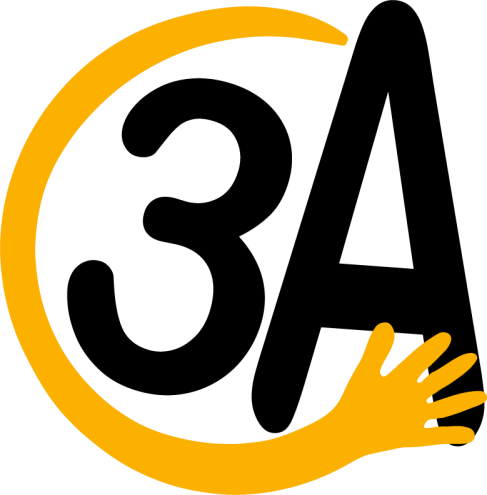 TASARLANMIŞ İLETİŞİM VE DİL BECERİLERİ MÜFREDATI“Herkes için adapte edilmiş erişilebilirlik projesi için üretilmiştir  Hazırlayanlar: Bogdan Roxana, Sgondea Simona, Vlădoiu AdelaFeragatname: Avrupa Komisyonu'nun bu yayının üretimine verdiği destek, yalnızca yazarların görüşlerini yansıtan içeriğin onaylanması anlamına gelmez ve Komisyon, burada yer alan bilgilerin kullanımından sorumlu tutulamaz.CLASAa V-aSINIFa VI-aSINIFa VII-aSINIFVIII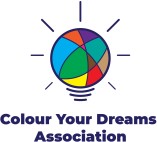 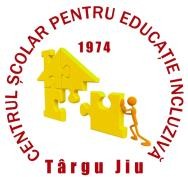 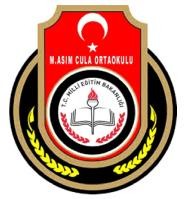 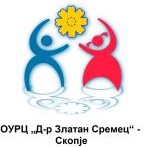 Giriş notu İletişim ve Dil Becerileri Müfredatı, özel eğitim ve karma özel eğitim sınıflarından hafif ve orta düzeyde engelli öğrencilere yönelik didaktik etkinliği ön plana çıkarmayı amaçlamaktadır. Esas olarak özel eğitim ihtiyacı olan iki öğrenci kategorisini dikkate almaktadır – Otizm ve Down Sendromu. Müfredat yapısı şunları içerir: Giriş notu Metodolojik öneriler Genel beceriler İçerik Belirli beceriler ve öğrenme etkinlikleri örnekleri Sonuçları değerlendirme yolları 	Genel yetkinlikler, didaktik yaklaşımı öğrencinin nihai kazanımlarına yönlendirme rolüne sahiptir. Belirli yetkinlikler genel yetkinliklerden türetilir, edinim aşamalarını temsil eder. Belirli yetkinliklerin gerçekleştirilmesi için, öğrencinin somut deneyiminden yararlanan ve resmi ve yaygın öğrenme içeriklerine (yüz yüze veya çevrimiçi) uygun didaktik stratejileri entegre eden öğrenme etkinlikleri örnekleri önerilmektedir. Öğrenme içeriği, öğrencinin temel becerileri kazanması için gerekli tüm kazanımlardan oluşur. 	Bu içerikler, hafif ve orta derecede zihinsel yetersizliği olan öğrencilerin anlama ihtimallerine uygundur ve disiplinler arası ilkesini koruyarak, bilginin özümsenme ve becerilerin oluşumu olanakları dâhilinde bir sınıftan diğerine ve daha yüksek derecede karmaşıklık ile merkezi olarak sürdürülür.  Müfredatın hafif engelli öğrenciler için olan kısmı, öğrencilerin kişilerarası, sosyal ve mesleki ilişkilerin geliştirilmesine yardımcı olacak karmaşık dil kavramlarını, morfoloji ve sözdizimini hedeflemeyi, bazı kompozisyonları - yazışmaları ve resmi amaçları da içerir.             Bir çocuğun zihinsel engeli ne kadar ağır olursa, sözel dili o kadar az gelişmiştir ve sözel olmayan dilin payı artmaktadır. Bu nedenle, dil bozukluklarının iki özel eğitim gereksinimi kategorisinde (Otizm, Down Sendromu) sık görünmesinin arka planına karşı, artırıcı ve alternatif iletişim yöntemlerini kullanmak gerekir. Amaç, mevcut potansiyeli, telafi edici gelişimi ve sosyo-profesyonel entegrasyonu en üst düzeye çıkarmaktır. Zihinsel engelli öğrencinin iyileşmesinin başarısı, büyük ölçüde, sözel olmayan iletişim yoluyla sosyalleşmelerine, bu şekilde ifade edemediklerini iyi gelişmiş bir sözel dille tamamlayabilmelerine bağlıdır. Artırıcı ve alternatif iletişim, etkilendiklerinde konuşmayı (ve / veya yazmayı) tamamlamak / değiştirmek için tasarlanmış tüm iletişim yöntemlerini ve araçlarını içerir. Ayrıca, bağımsız bir davranış oluşturmak için kişisel özerkliğin gelişmesini kolaylaştırır. 	Bu müfredat esnek bir öğrenme etkinliği yelpazesi sunmaktadır. Öğretmen, birlikte çalıştığı öğrencilere uygun olarak bu etkinlikleri değiştirebilir, tamamlayabilir veya başkalarıyla değiştirebilir. Böylece, programın sunduğu becerilerin her sınıfın belirli bağlamında ve her öğrencinin potansiyelini dikkate alarak eğitilmesini sağlayan kişiselleştirilmiş bir öğretim yaklaşımı elde etmek mümkün hale gelir. Öğretme-öğrenme-değerlendirme faaliyetleri, öğrenciyi dilin aktif kullanıcısı durumlarına konumlandırır. Amaç, bilişsel psikolojide araştırmaya karşılık gelen becerilere odaklanan, yeni durumlarda bilgi, beceri ve tutumları aktarmak ve harekete geçirmek için becerilerin kullanıldığı müfredat tasarlamaktır. 	Ayrıca, öğrenme etkinlikleri çevrimiçi öğretime uyarlanabilir olacak şekilde tasarlanmıştır. 	Konu için temel bilgiler: İletişim, çocuğun kişiliğini şekillendirmede belirleyici bir role sahiptir. İletişim, sözlü ve yazılı mesajın yanı sıra sözlü ve yazılı ifade süreçlerini de içeren karmaşık bir kavramdır. Zihinsel engelli çocuklarda, hem dil gelişimi seviyesini, hem iletişim yeteneğini hem de düşünme operasyonlarının verimliliğini etkileyen semiyotik işlev yeterince gelişmemiştir. Zihinsel engelli öğrencinin kendine özgü özellikleri ve düşünme gelişiminin aktif ve bilinçli iletişim ile gelişmesi göz önüne alındığında, sözel ve sözel olmayan dilin kullanımında becerilerin oluşması ayrı bir önem taşımaktadır. İletişim ve dil becerileri disiplininde oluşan temel yetkinlikler şunlardır: anadilde iletişim; farkındalık ve kültürel anlatım. 	Konu için temel bilgiler: İletişim, çocuğun kişiliğini şekillendirmede belirleyici bir role sahiptir. İletişim, sözlü ve yazılı mesajın yanı sıra sözlü ve yazılı ifade süreçlerini de içeren karmaşık bir kavramdır. Zihinsel engelli çocuklarda, hem dil gelişimi seviyesini, hem iletişim yeteneğini hem de düşünme operasyonlarının verimliliğini etkileyen semiyotik işlev yeterince gelişmemiştir. Zihinsel engelli öğrencinin kendine özgü özellikleri ve düşünme gelişiminin aktif ve bilinçli iletişim ile gelişmesi göz önüne alındığında, sözel ve sözel olmayan dilin kullanımında becerilerin oluşması ayrı bir önem taşımaktadır. İletişim ve dil becerileri disiplininde oluşan temel yetkinlikler şunlardır: anadilde iletişim; farkındalık ve kültürel anlatım. Konu :İletişim ve dil becerileriÖğrenme konuları:Sözsüz iletişimSözlü iletişimOkuma yeteneğinin oluşumuYazılı iletişimEkipman ve kaynaklar:- bilgisayar, telefon, dizüstü bilgisayar, tablet, akıllı telefon,akıllı tahta, senkronize işbirliğine izin veren sanal beyaz tahtalar: Google Jamboard (https://jamboard.google.com/) Microsoft Beyaz Tahta- eğitim platformları (Microsoft Teams - Microsoft Classroom, Google Meet, Zoom, vb.), öğrenme platformları, senkronize veya eş zamanlı olmadan kullanılabilir: Wordwall (https://wordwall.net), Livresq (https://livresq.com/ro/ ), Kahoot (https://kahoot.com/ ), Learningapp (https://learningapps.org/)-ders kitapları, dijital ders kitapları, çizgi romanlar, şiir metinleri, klasik ve çağdaş düzyazılar, çocuk edebiyatından, ulusal ve yabancı, çevrimiçi yayınlar, belgeseller, radyo şovları, çocuk radyo tiyatrosu, ses kayıtları, sesli kitap edebiyatı, eğitim yazılımları (tam / parçalar) -genellikle yararlı siteler- www.pinterest.com; www.happinessishomemade.net, www.MontessoriFromtheHeart.com; www.Artycraftykids, www.kidscraftroom.com; https://www.youtube.com/; https://www.ted.com/ Metodolojik öneriler:Çalışma yöntemleri, becerilerin oluşumundaki özel katkı, öğretim faaliyetlerinin içeriği ve öğrencilerin özellikleri (yaş, zihinsel gelişim düzeyi, engellilik türü ve derecesi, alternatif iletişim araçlarının özgüllüğü) ile ilgili olarak seçilecektir.Çeşitli öğretim yöntemleri kullanılabilir: açık, sezgisel, aktif katılımcı vb.Zihinsel engelli öğrencilerle öğretim faaliyetlerinde kullanılan açık yöntemler aşağıdaki gerekliliklere uygun olacaktır:- iletişim seviyesine karşılık gelen yeterli bir dilin kullanılması;- bilgilerin açık, kesin ve özlü sunumu, fikirlerin sistemleştirilmesi;- öğrencilerin içeriklerin anlama düzeyini kontrol etmek ve gerektiğinde yeni açıklamalar ve açıklamalarla müdahale etmek için kontrol soruları aracılığıyla eğitilmesi; - aşırı sözellikten kaçınmak.Simülasyon yöntemleri (didaktik oyun ve dramatizasyona dayalı) başarıyla uygulanabilir, öğrencilerin aktif, duygusal katılımını kolaylaştırır, sosyalleşme ve ilişki aracı olabilir. Özel eğitime özgü öğretim faaliyetleri bağlamında, gösterim, modelleme veya taklit yöntemi, özgüllükleri ile engelli öğrencilerin öğrenme özellikleri arasındaki uyumluluk nedeniyle eğitim eyleminde uygun ve etkilidir.Aktif katılımlı yöntemlerin kullanılması, zihinsel engelli öğrencinin kişisel çaba veya diğer meslektaşlarıyla işbirliği yoluyla becerilere ulaşmasını sağlayacaktır. Bu yöntemlere özgü, bilgiye olan ilgiyi teşvik etmeleri, çevredeki gerçeklikle teması kolaylaştırmaları ve işbirliği içinde öğrenmeyi geliştirmeleridir. Aktif dinleme, karar verme, kişisel özerklik, sorumluluk ve sosyal katılım ile ilgili becerilerin oluşmasına katkıda bulunurlar.Eğitim araçlarının eğitim-terapötik faaliyetler içinde seçimi, kurulması ve entegrasyonu, zihinsel engelli hedeflenen öğrencilerin özellikleriyle kalıcı korelasyonları ile yapılır, bazı araçlar da telafi edici bir role sahip olabilir ve belirli becerilerin gelişmesine yol açabilir. Özel eğitim ihtiyaçları olan Otizm, Down Sendromu kategorilerini ele aldığımız için, onlarla nasıl çalışılacağı konusunda bazı açıklamalar yapılması gerekiyor. Otistik öğrencinin, günlük aktiviteler, okul konuları ve eğlence faaliyetleri için ekli bir müfredat ile çevresinin titiz bir yapılandırılmasına ihtiyaç vardır - hepsi kişiselleştirilmiş müdahaleler gerektiren alanları temsil eder. Otistik semptomların son derece geniş spektrumunun yanı sıra IQ, otistik eksiklikler ve kazanım seviyesi ile ilgili farklılıkları dikkate alması gereken kesinlikle bireyselleştirilmiş bir yaklaşıma ihtiyaç vardır. Özellikle görsel ve / veya kolaylaştırılmış iletişim şeklinde somut öğretim yöntemlerine odaklanılacaktır. Bilişsel ve gelişimsel kazanımların düzenli değerlendirmeleri de dahil olmak üzere uzun vadeli bir perspektif düşünülmesi gerekir. Amaçlar, hedefler davranış ve kontrol endeksleri açısından belirtilir (ne kadar sürer, başarı için hangi kriterlerin karşılanması gerekir). Yaygın gelişimsel bozukluğu kabul etmenin yanı sıra aileyi tüm yönleriyle bilgilendirmek ve dahil etmek gereklidir. Ebeveynler yardımcı terapist olduklarında, profesyonellerle işbirliği yaptığında gayet uygun sonuçlar elde edilir. Eğitim tarzı otistik öğrencinin temel ihtiyaçlarına uyarlanmalıdır ve bu adaptasyon öncelikle gereksinimlerin açık formülasyonu, gereksinimlerin yapılandırılması ve mekan ve zamanın yapılandırılması anlamına gelir. • Ton kararlıdır. • Görevler kısadır (örneğin "Elinizi gösterin!", "Bunu yapın!", "Evi renklendir!", "Üzerini giy...! gibi). Çocuk ilk kavramları öğrendikten ve kelime dağarcığında çok sayıda kelimeye sahip olduktan sonra, gereksinim daha karmaşık hale gelir. • Mecazi kelimeler veya mecazi ifadeler olmadan ortak dil terimleri kullanılır• Verilen görev yerine getirilmelidir. Görev verildiğinde, çocuk öğretmene karşı dikkatli olmalıdır. Nihayetinde sonuçlandırılana kadar tekrar edilir. *Sıralama prensibine uyulmalıdır. (Görev sırayla verilir, yardım sırayla çekilir, maddi ödül sırayla çekilir) * Sınıfta öğrencinin ne yapacağına öğretmen karar verir; * Ders zamanı iyi yapılandırılmıştır ve öğrenme hedeflerine ve serbest oyun ve eğlence faaliyetlerinde minimum zamana odaklanmıştır.     Otizmli öğrenci, özellikle işbirlikçi tutum ve yalnız başına veya yardım alarak iyi yaptığı şeyde, olumlu davranışları için mümkün olduğunca fazla ilgi görmelidir. Övgü ve ödül de etkilidir ("Çok iyi!", "Bravo!"). Ödül asla çaba göstermeden ya da teşvik olarak verilmez.      Down sendromlu öğrenci genellikle birçok zihinsel zorlukla karşı karşıyadır. Hafif engelli öğrenciler ve/veya önemli öğrenme güçlüğü çeken öğrenciler için işe yarayan stratejiler de onlarla birlikte çalışacaktır. Güçlü müdahale ve yüksek kaliteli eğitim, Down sendromlu öğrenciler için akademik performansın artmasına neden olur. Çok modlu bir yaklaşımla, bir öğretmen mümkün olduğunca çok somut malzeme ve otantik gerçek dünya durumu kullanır.            Öğretmen Down sendromlu öğrenciler için aşağıdaki stratejileri kullanabilir: • Down sendromlu öğrencinin görsel öğrenme tarzı olduğu için resimler, görseller, posterler, projeksiyonlar, tahtaya yazma veya çizme gibi görsel yardımlardan yararlanan öğretim yöntemlerinin kullanılması; • Uygun sözsüz dili kullanarak açık ve kısa cümlelerle veya ifadelerde basit talimatlar vermek; • Yüz yüze iletişim, öğrenci ile göz temasını sürdürmek, böylece iş görevini daha kolay anlayabilmesi; • Down sendromlu öğrenci tarafından, talimatları tekrarlayarak, iş görevlerinin anlaşılmasının doğrulanması; • Down sendromlu öğrencide çalışma hızı daha yavaş olduğu için yanıt için veya öğrenme görevlerini yerine getirmek için ekstra zaman ayırmak; • İş görevlerini öğrencinin anlayabilmesi için küçük adımlara bölmek; • Öğrenciye iş görevlerini seçme özgürlüğü vermek, bu ona karar vermede ve sorumluluk üstlenmede yardımcı olacak, özgüvenini artıracaktır; • Başarısızlıktan kaçınmak ve pasif, eksik veya agresif davranışları önlemek için enerjilerini kanalize etmek için sürekli teşvik ve olumlu geri bildirim sağlamak. Çevrimiçi eğitim, özel eğitim ihtiyaçları olan öğrenciler için büyük bir zorluktur. Çoğu durumda, belirli ekipmanı tek başlarına kullanamazlar, görevden çok kolay bir şekilde uzaklaşırlar, çok kısa süre konsantre olabilirler. Bu öğrencilerin velileri, öğretme-öğrenme sürecinde öğretmenin aktif ortağı olurlar. Teknolojiyi nasıl kullanacaklarını anladıkları takdirde çocuklarına daha iyi yardımcı olabilecekler, bu nedenle öğretmenler önce onlara sınıfta kullandıkları teknoloji ve platformla ilgili öğreticiler sağlayacaklar. Kısa PowerPoint sunumları, öğrenciler için öğretilen ders hakkında önemli bilgiler sunması açısından ilgi çekicidir. Slaytlar, fikir veren görüntüler ve hatta kısa videolarla birlikte net bilgiler içermelidir. Bu sunumlar birkaç çevrimiçi araç kullanılarak yapılabilir: - Prezi – kısa sunumlar için kullanımı kolay bir uygulama- Flipsnack - gerçekçi sayfa tarama efektleri ile etkileşimli kataloglar oluşturabileceğiniz çevrimiçi bir program. Bunlar PDF dosyaları yüklenerek oluşturulabilir veya tamamen Flipsnack'te yapılabilir. -TeachEm - YouTube videolarınızı her videoya eklenebilen anketler ve notlar aracılığıyla etkileşimli ve ilginç derslere dönüştürür. -Canva - benzersiz sunumların, belgelerin ve diğer olağanüstü görsel içeriklerin oluşturulmasına izin veren bir grafik tasarım platformu. -Edupuzzle - öğretmenlerin öğrencilerin sundukları videoları izleyip izlemediklerini, her bölümünü kaç kez izlediklerini öğrenmelerini sağlayan bir platformdur, ayrıca öğrencilerin videoda sunulan içeriği anlayıp anlamadıklarını da anlayabilirsiniz. Özel eğitim ihtiyacı olan öğrenciler için çok çekici olan, LIVRESQ veya Kahoot platformu gibi araçlar kullanılarak oluşturulabilen interaktif oyunlardır. Özel eğitim ihtiyacı olan öğrenciler için çok çekici olan, LIVRESQ veya Kahoot platformu gibi araçlar kullanılarak oluşturulabilen interaktif oyunlardır. Genel yetkinlikler (çerçeve hedefleri):1. Çeşitli iletişim durumlarında sözlü etkileşimlere katılmak, sözlü mesajı almak ve üretmek2. Çeşitli türlerde yazılı metin alma3. Çeşitli türlerde yazılı metin yazma4. Sözlü ve yazılı iletişim sürecinde dilin doğru, uygun ve verimli kullanımı1. Çeşitli iletişim durumlarında sözlü mesajların ve/veya alternatif ve artırıcı yöntemlerle alınması ve uygun şekilde kullanılması 2. Çeşitli iletişim durumlarında yazılı mesaj almak ve/veya alternatif yöntemlerle ve artırıcı iletişim ile yazılı mesaj almak3. Çeşitli iletişim durumlarında yazılı mesajların ve/veya alternatif yöntemlerle ve artırıcı iletişimin detaylandırılması 4. İletişime farklı bağlamlarda aktif katılım. Konu1:Sözel olmayan iletişimHafifOrtaİçerik (öğrenme içeriği):- Vücut dili ve yüz ifadeleri- Simgesel prosedürler: jest, mimik, pandomim- Artırıcı ve alternatif iletişim: çizimler, fotoğraflar, piktogramlı iletişim kitapları, işaret dili, PECS, yardımcı teknolojiler (düşük ve yüksek teknolojili cihazlar) Öğrenme kazanımları (referans hedefleri)/Örnek etkinlikler:1.1. Alternatif ve artırıcı iletişim yöntemlerinin kullanımı da dahil olmak üzere, çevrede tanımlanan, ayrımcılığa uğrayan ve bulunan seslere anlam vermek- fonemik işitme geliştirme egzersizleri (işitsel farklılaşmalar: seslerin tanımlanması ve farklılaşması, ses-anlam birliktelikleri, kaydedilmiş veya kışkırtılmış sesler);- kelime-görüntü ilişkilendirim alıştırmaları;- egzersizler-onay-onaylamama oyunu; - bir ifadenin gerçek değerini belirtmek için egzersizler; - egzersizler-sorulara cevap vermede simgeleri kullanma oyunu; - mesaj alma sonucunda eylemler gerçekleştirme. 1.2. Alternatif ve artırıcı iletişim yöntemleri de dahil olmak üzere fonetik yöntem analitik sentetik kullanarak bir cümleyi parçalamak ve yeniden ayrıştırmak - cümleyi kelimelere ayırmak için egzersizler; - cümleyi orijinal haliyle ayrılmış kelimelerden yeniden oluşturma egzersizleri; - yeni ses içeren kelimeleri ayırmak için egzersizler; - yeni sesin tanımlanması ile hece kırma egzersizleri; - fonem-yazıbirim tanımlama ve ilişkilendirme egzersizleri; - görüntülerin yardımıyla cümleler oluşturmak için egzersizler; - egzersizler-cümleler yardımıyla sorulara cevap verme oyunu; - cümleler aracılığıyla ihtiyaçları / arzuları ifade etmek için egzersizler1.3. İletişimde ifade edici veya beden dilinin entegrasyon unsurları aracılığıyla durum bağlamı için uygun mesajların iletilmesi - öğretmenin yardımıyla sınıftaki olağan nesneleri tanımlamak için egzersizler ve artırıcı ve alternatif iletişim yöntemleri; - öğretmenin yardımıyla sınıf arkadaşını tanımlamak için egzersizler ve artırıcı ve alternatif iletişim; - yakın çevredeki varlık özelliklerini tanımlamak ve adlandırmak için egzersizler; - farklı durumlara uygun bir ifade veya vücut dili benimsemek için egzersizler iletişim; - mimik ve pandomim egzersizleri; - sözel ve sözel olmayan unsurların yazışmalarını belirlemek için yapılan alıştırmalar; - taklit egzersizleri; - kukla oyunları, simülasyonlar, didaktik oyunlar; - öğrencinin farklı roller aldığı dramatizasyonlar. 1.4. Alternatif yöntemler ve artırıcı iletişim kullanımı da dahil olmak üzere kişisel deneyimin bir parçası olmayan birkaç anlamsal birimden oluşan bir iletinin anlamını belirlemek - çeşitli konularda diyalog egzersizleri; - ana karakterlerin seçimi ile hikayeleri izlemek, fiziksel ve ahlaki özellikleri belirtmek;- ses kayıtlarını dinleyerek kişileri tanımlamak için egzersizler (sayıları ve rolleri, yaşları, meslekleri vb.); - kayıtları izleyerek olayları tahmin etmek için egzersizler; - duyulan mesajla ilgili bir kelimenin anlamını çıkarmak için egzersizler; - sözsüz iletişimle ilgili olarak bir kelimenin anlamını çıkarmak için egzersizler; - alınan bir mesajdan ne anladığını göstermek için çizimler yapmak; - duyulan bazı talimatları yerine getirmek için egzersizler (basit işlemler yoluyla sanatsal bir ürün yapmak, doğadan malzemeler kullanmak, yeni bir oyunun kurallarını öğrenmek, iş dizilerini açıklayan bir video izlemek). 1.5. Alternatif ve artırıcı iletişim yöntemlerinin kullanımı da dahil olmak üzere çeşitli mesaj iletişim durumlarının formülasyonu - imgesel destek sonrası / verilen kelimelerle cümleleri formüle etmek için egzersizler; - cümleler aracılığıyla istekleri / teşekkürleri ifade etmek; - çeşitli iletişim durumlarında soru sormak; - kendisi hakkında bilgi iletmek için egzersizler; - tanınmış olayları anlatmak, imgesel bir destek kullanmak için egzersizler; - bir masal / hikayenin sonunu değiştirmek için egzersizler; - çizgi filmleri anlatmak ve yorumlamak için egzersizler.Sonuçların değerlendirilmesi: - Alternatif ve artırıcı iletişim yöntemlerinin kullanımı (soru/ cevap, cümlelerin analizi) dahil olmak üzere sözsüz dilin değerlendirilmesi için testler; -Öğrencilerin etkinlik ve davranışlarının sistematik olarak gözlemlenmesi; Konu 2:Sözlü iletişimSözlü iletişimHafifOrtaİçerik (içerik öğrenme): İletişimdeki roller: konuşmacı, dinleyici; - Kelime erişim kuralları (kesintiler, çakışmalar, kelimeyi alma / öğretme, konuşma sırasını bekleme); - İletişim birimleri: dil eylemleri (onaylamak, sormak, önermek, söz vermek, tebrik etmek, beyan etmek vb.); bitişiklik çiftleri: soru-cevap, davet - daveti kabul etmek / reddetmek, sitem etmek - sitem etmeyi kabul etmek / reddetmek, iltifat etmek - bir uyumluluğa cevap vermek vb.); - Paraverbal elemanlar (ses yoğunluğu, tonlama, konuşma temposu) ve sözsüz elementler (pandomim, vücut pozisyonları, göz teması); - Bireyin kişilik işareti olarak sözsüz ve paraverbal unsurlar; - Sözlü metni tasarlama ve anlama stratejileri: anahtar kelimeler, ana fikirler, konu, genel ve ayrıntılı bilgiler; - Aktif dinleme stratejileri: muhatabı kesmeden özenli dinleme, bilgilerin doğru saklanması, açıklama soruları, bir pasajın yeniden biçimlendirilmesi,- Fono-sesletimsel eylem - Kişisel kimlik - Bilinen diğer kişilerin kimliği ve aralarındaki ilişkiler - Bağlama uygun sözlü mesajların detaylandırılması - Alınan mesajın şifresini çözme- Sorulara sözlü tepkiler - Tematik kelime dağarcığının kullanımı (aile, okul, meslekler, mevsimler, varlıklar, bitkiler vb.) - İletişimin kelime öğesi - Basit ve gelişmiş cümle - Cümle ifadesinin tutarlılığı ve mantığı - Açıklayıcı, ünlem, sorgulayıcı cümle - Diyalog: - sözlü bir alışverişin başlatılması veya sonuçlandırılması; - bir kişinin / nesnenin tanımlanması; - soru ve cevapların formülesi; - selamlama, sunum, izin, talep formları;     muhataplara dikkat edilmesi gereken dikkatin sözsüz      veya paraverbal yollarla onaylanması; - İletişimsel tutumlar: dikkat, empati -Duyguların yeterli ifade edilenin. Dinleme için önerilen sözlü metinler: haberler, duyurular, çocuk şarkıları, hikayeler ve şiirler (öğretmen / aktör ve / veya öğrenciler tarafından yapılan gösterilerin veya sözlü okumaların kayıtları, eğitim yazılımı sesli kitaplar kullanılabilir). Önerilen etkileşim türleri: verilen konularda basit sunumlar, hikayeler, tanımlamalar, açıklamalar, gayri resmi konuşmalar, iki veya daha fazla katılımcı arasındaki diyaloglar. - görsel bir destek sonrası gerçekleri ve olayları anlatmak. - Medeni iletişim kuralları - Resimli hikaye anlatımı - Duyulan metne dayanan hikaye - Fonetik kavramları - ses ve harf; sesli harfler ve ünsüzler - Etkileyici iletişim egzersizleri. Öğrenme kazanımları (referans hedefleri)/Örnek etkinlikler: 1.1. Bilinen iletişim bağlamlarında yayınlanan muhatabın mesajlarına karşı duyarlılığın dışavurumu - Muhatap tarafından gönderilen farklı mesaj türlerini dinlemek ve anlamak için alıştırmalar; - Kısa öyküleri / metinleri dinlemek için alıştırmalar; 4.1. Çeşitli iletişim bağlamlarında, kibar formüllerin ve medeni iletişim kurallarının uygun kullanımı - görüntü-kibarlık formülü ilişkisi egzersizleri; - medeni iletişimin görüntüleri-kurallarının karşılıklarını elde etmek için egzersizler;- Sözlü bir mesajdan temel bilgileri seçmek için alıştırmalar; - Sezgisel destek ile / sezgisel destek olmadan farklı bağlamlarda yayınlanan muhatabın mesajlarından temel bilgileri ayıklamak; - İmaj cümlesi ilişkisi; - Bir metne dayalı resim cümlesi ilişkilendiri; - Bir hikayenin, olanların, hikayelerin görüntülerinin zamansal olarak tanınması için egzersizler; - Bazı görüntülere dayanarak belirli bir başlangıçla bir hikayenin devamı; - Görüntülere ve sorulara dayalı bir hikayenin sonunu değiştirmek; - Görüntülere ve sorulara dayalı yeni bir hikaye oluşturmak; - Tanıdık metinlerdeki karakterlerin rollerini yorumlamak için alıştırmalar; - Bazı karakterlerin rollerini başka iletişim yollarıyla yorumlamak (sessiz tiyatro, sözsel olmayan dil, paraverbal); - Verilen konularda iletişim egzersizleri (Sokakta, Markette, Alışverişte vb.); - Bazı günlük olayların soru yardımıyla sözlü ifade egzersizleri; - Muhatabın durumuna göre adresleme formüllerinin farklı bağlamlarda uygulanması; - medeni olmayan davranışların, kaydedilen video dizilerinden duruma uygun olmayan durumların bildirilmesi ve düzeltilmesi için egzersizler ; - medeni / medeni olmayan davranışların sonuçlarını belirlemek için egzersizler; - rol yapma oyunları, dramatizasyonlar. 4.2. Diyalog kurallarına saygılı bir diyaloğun başlatılması ve sürdürülmesi - kibarlık kullanımı üzerine egzersizler, sunum formülleri; - kişinin kendi kimliği ve resmi aile üyeleri hakkında bilgi vermek için yapılan alıştırmalar; - bazı nesnelerin şekli ve kullanışlılığı hakkında bilgi sağlamak için egzersizler; - soru cevap egzersizleri; - diyalog konusunda kişinin kişisel görüşünü ifade etmek; - intonasyon egzersizleri; - etkili iletişim kurallarını kullanma: muhatapları sözünü kesmeden dinlemek, sırayla konuşma; - bir diyalogda iletişim kurallarının çizimleri ile illüstrasyon; - Sözel unsurların disiplinler arası amaçla, farklı konulardaki karşılıklarının bildirilmesi (Gıda, Kibarlık, Hijyen ve Sağlık vb.); - Duyulan hikayelerdeki karakterlerin tanınması; - İletim ve alımda meydana gelen bozulmaları tespit etmek için "kablosuz telefon" egzersizleri sözlü mesaj; - Kısa stanzaların, şiirlerin, komik şiirlerin okunması 1.2. Kendi kelimeleri, ibareleri, ifadeleriyle bilgi istemek / vermek amacıyla basit iletişim stratejileri kullanarak sözlü etkileşim (diyalog türü) gerçekleştirme - Edebi bir metinden genel, temel bilgileri tanımlamak; - Eyleme katılan karakterlerin belirlenmesi; - Diyalog hattını iletişimde bir karakterin tanıtılmasının bir işareti olarak tanımak; - Metindeki cümlelerin kronolojik sıraya dizilimi; - Çalışılan metinlerden doğru / yanlış ifadelerin seçilmesi; - Günlük gerçekler / olaylar / olaylar yardımıyla hikaye anlatımı ( önce, sonra, daha sonra, sonunda vb ... kelimeleri kullanarak);-rol yapma oyunları4.3. Belirli bir konudaki bir tartışmaya aktif olarak katılır, kişisel görüşler verir ve bilgi ve açıklama talep eder - aile üyeleri, sınıf arkadaşları, öğretmenler için isimlendirme egzersizleri; - konuşmanın tonunu, tonlamasını ve ritmini konuşma bağlamına uyarlamak; - kişinin ihtiyaçlarını ve isteklerini ifade etmek için egzersizler; - ilgi çekici bilgileri bulmak için sorular sormak; - konuşmanın konusuna uygun cevapların formüle etmesi; - tartışılan konuya dikkat ve ilgi göstermek; - başkalarının bakış açılarına saygı duymak; - mantıksal formülasyonlar kullanarak kişinin kendi görüşlerini tartışması; - tartışma hakkında yorum yapmak; - belirli bir konuda ek açıklamalar talep etmek; - grup diyalog egzersizleri; didaktik oyunlar ve dramatizasyonlar.- Adresleme formüllerini kullanarak farklı durumlarda diyalog kullanmak; - Duruma uygun bir davranış kullanarak en sevdiğiniz karakteri ve farklı karakterler arasında yönlendirilmiş diyaloğu seçmek; - Bir mesajın tekrarlanması talebi (Ne dediniz? / Tekrar söyle!); - Açıklama istemek (Bu ne anlama geliyor? Neden böyle düşünüyorsun?); - Çeşitli tanıdık konularda diyalog kullanarak rol yapma oyunları 1.3. Tanıdık konulardaki tartışmalara katılarak görüş, duygu ve duyguları ifade etmek - Kendini tanıma ve grup bilgisi oyun egzersizleri (örneğin: Kalp Haritası, Niteliklerin Baş Harfleri, Destek ...); - Öğrenci grubu içindeki benzerlikleri ve farklılıkları belirlemek için yapılan alıştırmalar; - Sözlü, plastik, müzikal, grafik ifade gibi çeşitli yollar kullanarak, insanların kendini sunum ve sunum egzersizleri oyunu (örneğin: Kendimi çiziyorum); - Duyulan kısa bir bilgi metninden önemli olduğu düşünülen bazı unsurların seçilmesi - aile korkuları üzerine gitmek gibi; - Gönderenin durumlarını / duygularını farklı iletişim bağlamlarında tanımlamak için egzersizler; - Muhataplara karşı kendi hallerini / duygularını / hislerini ifade etmek için yapılan egzersizler; - Kişinin kendi hallerini / duygularını / hislerini belirli bir karaktere karşı ifade etmek; - Somut durumların/ davranışların, görüntülerde sunulan eylemlerin karşılaştırılması; - Resimlerde sunulan ruh hallerini ve eylemleri tanımlamak; - Rol yapma - verilen konudaki olaylara uygun olarak duyguları ifade etmek; - Kişisel nitelikler ve bazı hayvanların karakteristik özellikleri arasındaki bazı karşılıkları fark etmek için egzersizler (tilki kadar kırmızı, tavşan gibi korkmuş, vb.); - Duygusal durumu çeşitli bağlamlarda tanımlamak ve çoğaltmak (imgesel destekle / desteksiz); - Metinlerdeki karakterlerin fiziksel özelliklere göre sunumu; - İzlenen öykülerden / basit edebi metinlerden metinlerin anlaşıldığını göstermek için çizimler yapmak;- Günlük durumlarla ilgili kişisel görüşlerin / "Doğru / Yanlış", "Evet / Hayır!" gibi onay ifadeleriyle formüle edilmesi1.4. Farklı bağlamlarda öğrenilen sözlü ve anlamsal kazanımların kullanımı - Fonetik-analitik-sentetik analiz ile hece, kelime ve cümlelerle öğrenilen harflerin tanımlanması; - Eylemi geçirmek için zaman noktalarını kullanma alıştırmaları (dün, bugün, yarın); - Dilin üslupları; - Belirli bir harfe dayalı kelime oyunları; - Tanıdık kelimeleri pratik egzersiz oyunu; - Özelliklerini ve kullanışlılıklarını listeleyerek bazı nesneleri tanımlamak için egzersizler oyunu; - Sözlü ve anlamsal kazanımları kullanmak için bulmacaları görüntülerle tamamlamak; - Terapötik hikayelerSonuçların değerlendirilmesi:- Öğrencilerin etkinlik ve davranışlarının sistematik olarak gözlemlenmesi;- Anketler, değerlendirme testleri, öz değerlendirme;- Sınavların, değerlendirme sayfalarının tamamlanması;- Sözlü dilin değerlendirilmesi için testler (soru/cevap, cümlelerin analizi);-Öğrencilerin etkinlik ve davranışlarının sistematik olarak gözlemlenmesi; -Zeka testlerinde sözel, sözel olmayan testler (düşünceler, kavramlar, deneysel kavramlarla çalışma düzeyi) - Anketler, değerlendirme testleri, öz değerlendirme;- Crichton testi - sözel anlama ve sözel ifade becerileri; - Sözlü dil testleri (soru/cevap, cümle analizi);- Sınavların, değerlendirme sayfalarının tamamlanması; - Sözlü dilin değerlendirilmesi için testler (soru/cevap, cümlelerin analizi); - Enstrümantal testler (boşlukları doldurma); Konu3:OkumaOkumaHafifOrtaİçerik (içerik öğrenme):   -Zorluk olarak dereceli kısa metinler:   Anahtar Kelimeler, ana fikirler;   Basit fikir planı;   Anlatı metni;   Tanımlayıcı metin;   Açıklayıcı metin.  -  Anlama stratejileri: basit çıkarımlar (neden-sonuç       ilişkileri, problem-çözüm vb.), okuma izlenimlerini    paylaşmak;       - Yorumlama stratejileri: duygusal tepki, metnin  mesajının (lar)ının tartışılması;   - Okumaya yönelik ilgi ve tutumlar.- Kitap: kapak, sayfa, metin, illüstrasyonlar, sayfa yönlendirmesi - Fonem ilişkisi - küçük ve büyük harf ve desen - Mono, iki heceli kelimeler ve basit / geliştirilmiş cümleler -İki, üç cümleden oluşan kısa metin - Görüntüleme desteği ile / olmadan okuma - Küresel yöntem - Fonetik-analitik-sentetik yöntemÖğrenme kazanımları (referans hedefleri)/Örnek etkinlikler:2.1. Kendi hızıyla kelimeleri, cümleleri, kısa metinleri doğru ve bilinçli okumasının bütünleşmesi2.1.Kendi sözcüklerini kullanarak bir dizi görüntüye dayalı mantıksal hikayenin formülasyonu-görüntü okuma egzersizleri;- İki-, üç-ve çok heceli kelimelerin doğru okunması alıştırmaları; - Etkileyici okuma egzersizleri (modele göre); - Basit / geliştirilmiş kelimelerin ve cümlelerin seçilerek okunması için alıştırmalar (ilk kelimeyi okuyun. Son cümleyi okuyun); - Belirli bir kısa metnin tutarlı ve kendi kendine tempolu okunması alıştırmaları, noktalama işaretlerini dikkate alma; - Rol okuma alıştırmaları; - Bazı cümlelerin mantıksal olarak sıraya getirilmesi ve oluşturulan metnin (3-4 cümle) destek imgesel olarak / olmadan okunması; - Zorluk olarak dereceli bir sözel materyali okumak için egzersizler (kelime / kelime sütunu; basit / geliştirilmiş cümle ve kısa metin); - Disiplinler arası / kültürlerarası konuların tartışılması (matematik, edebiyat, güzel sanatlar, müzik, tarih, coğrafya, din, yurttaşlık ahlakı) ile birlikte okul kütüphanecisi ile birlikte yaşa özgü ve eksiklik derecesi.2.2. Edebi ve edebi olmayan metinlerden önemli bilgileri tanımlama - bir hikayeden görüntülerin kronolojik sıralama egzersizleri; - hayal edilen / yaşanmış olaylara karşılık gelen bazı simgelerin mantıksal ve kronolojik sunumu; - bir hikayeden bir dizi görüntüye dayanarak soruların yanıtlarını formüle etmek için alıştırmalar; - bir hikayeden bir dizi görüntüye dayanarak soruları formüle etmek için alıştırmalar; - yanlış anlaşılan yönleri açıklığa kavuşturmak için çiftler halinde çalışmak; - birbirlerine sorular sormak; - dinlenen hikayeye karşı duyguları ifade etmek için egzersizler; - çeşitli şekillerde alınan mesajların kendi kelimeleriyle yeniden biçimlendirilmesi; - hikayenin anlamını değiştirmek için görüntülerin sırasını değiştirmek için egzersizler. 2.2. Alternatif ve artırıcı iletişim yöntemleri de dahil olmak üzere basit / geliştirilmiş kelimeleri ve cümleleri okumak - büyük ve küçük harfleri ve el yazısını tanımak için egzersizler; - Metinde karşılaşılan bazı kelime ve ifadelerin öğretmen tarafından açıklanması; - Yeni kelimelerin farklı bağlamlarda doğru kullanımı; - Metne eşlik eden görüntülerden başlayarak sorulara cevapların formülasyonu; - Metindeki soruların cevaplarını sezgisel destekle / kullanmadan formüle etmek için alıştırmalar; - Metnin bir parçasının içeriğini oynatımı (destekle); - Çalışılan metinlerden karakterin / karakterlerin tanımlanması; - Okuma metninden temel ve ayrıntılı bilgileri ayıklamak için seçici okuma alıştırmaları - Metnin temasına ve türüne bağlı olarak basit planın derlenerek fikirlerle geliştirilmesi; - Destekli / desteksiz, eylemin aşamalarını dikkate alarak bir metin anlatımı. 2.3. Okuma davranışlarını ve tutumlarını gözlemlemek, iyileştirilmesi gereken yönleri belirlemek - Yazılı metnin akıcı ve etkileyici okunması için alıştırmalar; - Kısa mesajın anlaşılıp anlaşılmadığını kontrol etmek için "soru-cevap" gibi ilgi çekici konularda basit diyaloglarda eğitim. - egzersizler - sayfada mekansal-görsel yönlendirme oyunu; - cümlelerde kelime tanımlama alıştırmaları; - fonemleri ilgili yazı birimletiyle ilişkilendirme egzersizleri; - küresel yöntemle okuma alıştırmaları; - çiftler halinde okuma egzersizleri; - görüntü okuma egzersizleri; - eksik harfleri tek kelimeyle tamamlamak için egzersizler; - görüntülerin yardımıyla bazı eksik cümleleri tamamlamak için egzersizler. 2.3. Alternatif ve artırıcı iletişim yöntemlerinin kullanımı da dahil olmak üzere basit bir metin aracılığıyla iletilen yazılı bir iletinin anlamını tanımlama - bir hikayedeki karakteri tanımak; - yazılı metinde sunulan bir karakterin / manzaranın tanımı; - bazı yazılı bilmeceleri çözmek; - kişinin kendi kelimeleriyle / okunan bir metinden ana fikirlerin simgeleri yardımıyla anlatarak; - yazılı metne dayanarak soruların cevabını formüle etmek için egzersizler; - okunan metne dayalı soru formu alıştırmaları - talimatları okuduktan sonra uygulamak için egzersizler; - bazı endikasyonları / piktogramları okumaya dayalı basit tarifler hazırlamak için egzersizler; - okunan bir hikayedeki karakterleri tanımlamak için alıştırmalar; - okunan metne eşlik eden illüstrasyonların açıklaması; - yazılı bir mesaj çizmek için egzersizler; - hikayedeki karakterlerin duygusal durumunu tanımlamak için egzersizler. Sonuçların değerlendirilmesi:-Öğrencilerin etkinlik ve davranışlarının sistematik olarak gözlemlenmesi;-Sözlü test- Okuma otomasyonunu değerlendirme testleri - zamana karşı bir metin okuma,- Gerçek ve çıkarsal soruların okuduğunu anlama-cevaplarını değerlendirmek için testler- Öz değerlendirme.-Öğrencilerin etkinlik ve davranışlarının sistematik olarak gözlemlenmesi; -Sözlü test; - Soruların okuduğunu anlama-cevaplarını değerlendirmek için testler; - Okuma otomasyonunu değerlendirme testleri - kelimeler, cümleler, kısa metinler.Konu4:Anlatım BiçimiYazıHafifOrtaİçerik (içerik öğrenme):- Yazma aşamaları: fikir üretmek, planlamak, yazmak: (a) tanıdık çevreden konuların keşfi; (b) belirli konuları belirli sorunlarla sınırlamak; (c) konuya dahil olmak. - Metnin sunumu: el yazısı, düzen; çizimler, grafikler, fotoğraflar, diyagramlar ekleme; - Basit fikir planı; - Metnin bölümleri: giriş, içindekiler tablosu, sonuç; -Stil: dilbilgisi doğruluğu, yazım ve noktalama kurallarına uyulması.- Doğru yazma konumu - Yazma gereçleri - Ocülo-motor koordinasyonu ve ince motor becerileri - Sayfa alanında yönlendirme - Fonem-mektup-yazı birimi birlikteliği - Büyük harfler çizme - Büyük ve küçük harfler - Kelimeleri doğru yazma - Kelimeleri basit ve gelişmiş cümlelerle eşleştirme - Kısa metinler yazma - Bilet - Tebrikler - Mektup - Açıklayıcı kompozisyon.Öğrenme kazanımları (referans hedefleri)/Örnek etkinlikler:3.1. Yazma aşamaları sürecini ve belirli yapıları göz önünde bulundurarak seçilen bir konuda özet, metin yazmak, fikir ve bilgileri iletmek veya yaşanmış veya hayal edilen deneyimleri yeniden anlatmak - Bir metinden seçilen önemli bilgileri yazılı olarak çoğaltmak için alıştırmalar;3.1. Grafik öğelerini ve harf ana hattlarını izleme - okülo-motor koordinasyon egzersizleri; - yazma alanında oryantasyon egzersizleri; - plastik mektup modelleme egzersizleri, modelleme macunu, kağıt / köpük / tel peluş; - harflerin ana hatlarını parmaklarınızla kum / un / köpük içinde izlemek; - Karakterler hakkında temel bilgilerin çıkarılması; - Karakterlerin fiziksel ve ahlaki özelliklerini sunmak için egzersizler; - Destekli / desteksiz belirli bir konuda kısa bir metin tasarlamak / yazmak için alıştırmalar; - Bazı metinlerin verilen kriterlere göre dönüştürülmesi / yeniden yazılması için alıştırmalar; - Sınıfta veya evde yazılmış bir metne dahil edilecek fikirler üretmek için alıştırmalar; - Belirli bir başlangıç / bitiş ile bir metin yazmak, anlatı dizilerini diyaloglu metinlere veya anlatı metinlerindeki açıklayıcı dizilere entegre etmek; - Fikir planına dayalı özetin detaylandırılması; - Bu tür metinlerin kurallarına uygun bir dergi sayfası geliştirme 3.2. Yazılı metnin iletişimin durumuna ve amacına yeterliliği - Bazı kelimeleri seçerek mesajın durumuna ve iletişim amacına uyarlamak için yapılan alıştırmalar; - grafik elemanlarını somut nesnelerle ilişkilendirme alıştırmaları; - farklı renklerde grafik öğeleri yazmak; - farklı boyutlarda grafik öğeleri yazmak; - grafik öğelerini ve izleme yönlerini keşfetmek için egzersizler; - kontur çizim egzersizleri; - bir harf oluşturan noktaları birleştirmek için egzersizler. 3.2. Temel yazım ve noktalama kurallarının yazılı uygulaması - cümlelerin ve uygun isimlerin başında büyük harf kullanma alıştırmaları; - noktalama işaretlerini kullanmak için egzersizler; - kelimeler arasında uygun boşluğu tutmak; - numaralandırma durumunda noktalama işaretlerinin uygun kullanımında egzersizler,- sırasıyla ünlemsel, ünlemsel ve sorgulayıcı cümle; - doğru kelime yazma alıştırmaları; - yazım hatalarını tanımlamak için çiftler halinde çalışma. 3.3. Alternatif ve artırıcı iletişim yöntemlerini kullanmak da dahil olmak üzere kelimeler ve cümleler yazmak - doğru yazma pozisyonunu uygulama; - Modern teknolojiyi (telefon, bilgisayar) kullanarak farklı konularda mesajlar yazmak; - Bir meslektaşına, arkadaşına, aile üyesine not yazmak için alıştırmalar; - Düzenlenecek bir okul etkinliği hakkında bilgilendirme egzersizleri (duyuru); - Modele göre standart bir uygulamanın tamamlanması; - Bir isteğin, modele göre, gereksinime bağlı olarak formülasyonu; - Posta görevinin tamamlanması; - Modele göre bir mektup yazma. 3.3. Günlük bir konuda, bazı resimlerle entegre halde bireysel ve / veya bir ekipte, basit bir metin yazmak Farklı metinlerdeki öğeleri karşılaştırmak ve ayıklamak için alıştırmalar (tablolar, grafikler, harita kavramı); - Verilen kelimelerden / karakterlerden başlayarak, bir takımda veya bireysel olarak, bazı olayların (örneğin kurgu türü) sunum / poster yapmak için alıştırmalar; - Stil figürlerini kullanarak hikaye anlatımı egzersizleri: numaralandırma, kişileştirme; - yazma araçlarının doğru kullanımı için alıştırmalar-oyunlar; - ince motor geliştirme egzersizleri; - harfleri noktaları birleştirerek dış çizgiyle izlemek; - harflerin ana hatlarını parmakla, tebeşirle, fırçayla, carioca ile çizmek; - harfleri, heceleri, kelimeleri kopyalama; - dikte sonrası yazma alıştırmaları; - sözel mesajları anlamaya dayalı piktogramlar kullanarak cümleler birleştirmeye yönelik cümleler; - sayfa düzeni alıştırmaları, başlıklar, paragraflar; - ayrı kelime yazma alıştırmaları; - bulmaca çözmek için egzersizler; - kelimelerden eksik harfleri doldurmak; - boşlukları doldurma. 3.4. Çeşitli iletişim bağlamlarında, çeşitli materyaller kullanarak basit metinler yazmak - görsel destekle kısa cümleler yazmak; - bir cümleyi oluşturan kelimeleri düzenlemek ve yazmak; - bilgisayar veya tablet yardımıyla kelime ve cümle yazmak; - Mesaj yazmak için alıştırmalar. (arkadaşlık, teşvik, ekolojik vb.); Verilen temalarla grup oyunları (Şehrim, Arkadaşlarım vb.).- hecelerin tamamlanması veya birleştirilmesiyle elde edilen kelimelerin yazılması; - bir metinde noktalama işaretlerinin doğru kullanımı; - yazılı dil düzenlerinin kullanımı (büyük harf / paragraf); - çeşitli durumlarda tebrik kartları yapmak ve ilgili mesajları yazmak; - bilinen konularda soruların cevaplarının yazılmasında formüle etmek; - giriş, içerik ve sonucu kullanarak kısa metinler oluşturma; - bir çekiliş / yarışma / kutlamayı tanıtmak için bir poster yapmak; - ortak sınıf nesnelerini kullanmak için talimatlar geliştirmek; - grup projesi: bir dergi / sınıf kitabı yapmak ve bunları ortaya çıkarmak; - çok algılı bir kitap yapmak; - bilgisayar klavyesi, tablet,telefon kullanarak ortak mesajlar yazmak için egzersizler; - bilgi sağlamak için basit bir fiş yazma için alıştırmalar; - bir alışveriş listesinin detaylandırılması; - açıklayıcı bir kompozisyon yazmak; - tematik bir mektup yazmak. Sonuçları değerlendirme-Öğrencilerin etkinlik ve davranışlarının sistematik olarak gözlemlenmesi; -Yazılı sınav - Değerlendirme testlerinin yazılması - metin, kelimeler, sayılar; -Kendi kendini düzeltme programlarının kullanımı - Bilgisayar destekli değerlendirme. -Öz değerlendirme -Öğrencilerin etkinlik ve davranışlarının sistematik olarak gözlemlenmesi; - Değerlendirme testlerinin yazılması - metin, kelimeler, sayılar; - Enstrümantal testler (boşlukları doldurun); - Proje Konu5:İletişim kurmanın unsurlarıOrtaHafifİçerik (öğrenme içeriği):Gramer- İfade. İfadenin noktalaması;- Soru, ünlem, emir ifadeleri;- Basit cümle. Cümle gelişimi;Doğru telafuz ve yazım- Ulusal dil alfabesi. Alfabetik olarak kelime sırası. Sözlük;- Ses-mektup yazışmaları;- Hece;Kelime yazma kurallarıKelime Bilgisi- Kelime, kelime dağarcığının temel birimi; - Kelime ve bağlam; kelimelerin biçimi ve anlamı; - Anlamsal kategoriler: terminoloji kullanmadan eşanlamlılar, zıt anlamlılar.Öğrenme kazanımları (referans hedefleri)/Örnek etkinlikler:4.1. Romen dilinin temel sözdizimsel ve morfolojik kazanımlarının kullanımı- Fonetik-analitik-sentetik analiz yoluyla hece, kelime ve cümlelerle öğrenilen harfleri tanımlama için yapılan alıştırmalar;- Fonem / yazı birim yazışmaları, harf grupları / yazı birimleri grubu yapmak için egzersizler-oyun;- Anlamlı kelimeler (2-4 hece) oluşturmak için hece düzeni alıştırmaları;- Boşlukları uygun hece ile doldurmak için egzersizler;- Kelimeler ve okunaklı yazı arasındaki boş alana dikkat etmek için egzersizler;- Paragraf şeklindeki yazıyı dikkate alan yazılı cümleleri sayfaya doğru yerleştirme alıştırmaları;- Anlamlı kelimeler elde etmek için egzersizler içeren harfler / heceler;- Boşlukları görüntüleme destekli / desteksiz harf gruplarıyla doldurmak için egzersizler; - Harf grupları ile kelime oluşturma egzersizleri; - Kelimelerin basit / gelişmiş bir cümleden ayrılması; - Kelimelerin doğru formunu belirlemek için egzersizler; - Cümle entegrasyonu ve doğru yazma alıştırmaları-oyunu; - Eksik cümlelerin tamamlanması; - Basit / geliştirilmiş cümlelerin imgesel destek / verilen kelimelerle bileşimi; - Basit cümleyi gelişmiş bir cümleye dönüştürmek; - Cümledeki kelimeleri sıralama (4/5 kelime); - Benzer anlam taşıyan kelimeleri bulmak için egzersizler; - Kelimeleri zıt anlamlara sahip başkalarıyla değiştirmek için egzersizler; - Sezgisel destek soru cevap egzersizleri; - Kısa metinde kelimeleri ve cümleleri sınırlandırma alıştırmaları; - Basit / geliştirilmiş cümleleri kopyalamak, transkripte etmek ve dikte etmek için alıştırmalar; - Kelime, basit / bilgisayar tarafından geliştirilen cümleler (destek ile) yazma alıştırmaları. 4.2. Ulusal dile özgü yazım ve imla normlarına uyulması - Büyük harf kullanma alıştırmaları -Bazı kelimeleri doğru yazmak için alıştırmalar - Noktalama işaretlerinin doğru kullanımı için egzersizler: noktalı virgül, iki nokta üst üste, kesik çizgi, diyalog, soru işareti, ünlem işareti; - Açıklayıcı, ünlemsel ve soru cümlelerin kopyalanması ve transkripsiyon için alıştırmalar; - Bir destek resim / verilen kelimelere dayalı olarak açıklayıcı, ünlemsel ve soru cümleler yapmak için alıştırmalar; - Açıklayıcı, ünlemsel ve soru cümleleri içerek kısa metinleri dikte etme alıştırmaları; - Açıklayıcı, ünlemsel, soru cümlelerden oluşan bir metinden seçim (sözcükbilim); - Öğrenilen noktalama işaretleriyle cümleleri tamamlama: nokta, soru işareti, ünlem işareti. 4.3. Kişinin çeşitli metinleri kendi yazmasının doğruluk, okunabilirlik, tutarlılık ve netlik açısından sürekli analizi - Kişinin kendi metninin doğru ve dikkatli yazılmasını değerlendirmek;- Taslak oluşturma etkinliğini geliştirmek için, alınan yorumların analizini takiben metni yeniden yazmak; - Gönderilen / mail atılan mesajları (SMS, Messenger, Facebook), standart Romence dil normlarıyla karşılaştırmak / değerlendirmek için alıştırmalar; - Öz değerlendirme egzersizleri; - Kontrollü kendini düzeltme; - Karşılıklı düzeltme; - Bilgisayar destekli değerlendirmeSonuçların değerlendirilmesi:- Öğrencilerin etkinlik ve davranışlarının sistematik olarak gözlemlenmesi; -Sözlü ve yazılı testler -Proje -Öz değerlendirmeKonu1:Sözel olmayan iletişimHafif Ortaİçerik (öğrenme içeriği):- Vücut dili ve yüz ifadeleri- Figüratif prosedürler: jest, mim, pandomim- Artırıcı ve alternatif iletişim: çizimler, fotoğraflar, piktogramlı iletişim kitapları, işaret dili, PECS, yardımcı teknolojiler (düşük ve yüksek teknolojili cihazlar)Öğrenme kazanımları (referans hedefleri)/Örnek etkinlikler:1.1. Alternatif ve artırıcı iletişim yöntemlerinin kullanımı da dahil olmak üzere, çevrede tanımlanan, ayrışan ve bulunan seslere anlam vermek- fonemik işitme geliştirme egzersizleri (işitsel farklılaşmalar: seslerin tanımlanması ve farklılaşması, ses-anlam birliktelikleri, kaydedilmiş veya kışkırtılmış sesler);- kelime-görüntü ilişkilendirim alıştırmaları;- egzersizler-onay-onaylamama oyunu;- bir ifadenin gerçek değerini belirtmek için egzersizler; - egzersizler-sorulara cevap formüle etmede simgeleri kullanma oyunu; - mesajı alma sonucunda eylemler gerçekleştirme. 1.2. Alternatif ve artırıcı iletişim yöntemleri de dahil olmak üzere fonetik yöntem analitik-sentetik kullanarak bir cümleyi ayrıştırmak ve yeniden oluşturma - cümleyi kelimelere ayırmak için egzersizler; - cümleyi orijinal haliyle ayrılmış kelimelerden yeniden oluşturma egzersizleri; - yeni ses içeren kelimeleri ayırmak için egzersizler; - yeni sesin tanımlanması ile hece durdurma egzersizleri; - fonem-yazı birim tanımlama ve ilişkilendirme egzersizleri; - görüntülerin yardımıyla cümleler oluşturmak için egzersizler; - egzersizler-cümleler yardımıyla sorulara cevap formüle oyunu; - cümleler aracılığıyla ihtiyaçları / arzuları ifade etmek için egzersizler. 1.3. İfade edici veya beden dili unsurlarını iletişime entegre ederek durumsal bağlama uygun mesajları iletme - öğretmenin ve artırıcı ve alternatif iletişim yöntemler yardımıyla sınıftaki olağan nesneleri tanımlamak için egzersizler; - öğretmenin ve artırıcı ve alternatif iletişim yardımıyla sınıf arkadaşını tanımlamak için egzersizler; - yakın çevredeki varlık özelliklerini tanımlamak ve adlandırmak için egzersizler; - farklı iletişim durumlarına uygun bir ifade veya vücut dili benimsemek için egzersizler ; - mim ve pandomim egzersizleri; - sözel ve sözel olmayan unsurların karşılıklarını belirlemek için yapılan alıştırmalar; - taklit egzersizleri; - kukla oyunları, simülasyonlar, didaktik oyunlar; - öğrencinin farklı roller aldığı dramatizasyonlar. 1.4. Alternatif ve artırıcı iletişim yöntemleri kullanmak da dahil olmak üzere kişisel deneyimin bir parçası olmayan birkaç anlamsal birimden oluşan bir iletinin anlamını belirleme- çeşitli konularda diyalog egzersizleri; - ana karakterlerin seçimi ile hikayeleri izlemek, fiziksel ve ahlaki özelliklerini belirtmek; - ses kayıtlarının dinlenmesinde kişileri (sayıları ve rolleri, yaşları, meslekleri vb.) tanımlamak için egzersizler; - kayıtları izlemeye dayalı olayları tahmin etmek için egzersizler; - duyulan mesaja atıfta bulunarak bir kelimenin anlamını çıkarmak için egzersizler;Sonuçların değerlendirilmesi: -Zeka testlerinde sözel, sözel olmayan testler (düşünceler, kavramlar, deneysel kavramlarla çalışma düzeyi) - Anketler, değerlendirme testleri, öz değerlendirme; - Sınavların, değerlendirme evraklarının tamamlanması; - Sözlü dilin değerlendirilmesi için testler (soru/cevap, cümlelerin analizi); - Enstrümantal testler (boşlukları doldurma); Konu2:Sözel iletişimSözel iletişimİçerik (içerik öğrenme):- İletişim bağlamı: etkileşim yeri ve zamanı, muhataplar arasındaki ilişki, muhatapların kimliği, tartışma konusu ile ilgili ortak bilgi konuları;- Diksiyon, sözel etkileşimlerdeki önemi;- Sözlü metni tasarlama ve anlama stratejileri: açık bilgi ve özet;- Aktif dinleme stratejileri: açıklama soruları sorarak, yendien düzenleme ile mesajın anlama derecesini kontrol etmek; sözsüz teşvik ipuçları;- Dil eylemlerinin ifası: dil eyleminin dilsel yapısı, iletişim niyeti ve dil eyleminin etkisi arasındaki ilişki;- İletişimsel tutumlar: ilgi, merak, katılım, grup faaliyetlerinde işbirliği. Duygusal zeka: duyguları yeteri derecede ifade- Fono-sesletimsel eylem - Kişisel tanımlama unsurları - Bilinen diğer kişilerin kimliği ve aralarındaki ilişkiler - Bağlama uygun sözlü mesajların detaylandırılması - Alınan mesajın şifresini çözme- Sorulara sözlü tepkiler - Tematik kelime dağarcığının kullanımı (aile, okul, meslekler, mevsimler, varlıklar, bitkiler vb.) - İletişimin kelime öğesi - Basit ve gelişmiş cümle - Cümle ifadesinin tutarlılığı ve mantığı - açıklayıcı, ünlem, soru cümlesi - Yansıyan ve bağımsız konuşma - Diyalog: - sözlü bir alışverişin başlatılması veya sonuçlandırılması; - bir kişinin / nesnenin tanımlanması; - soru ve cevapların formüle edilmesi; - selamlama, sunum, izin, talep formları; - görsel bir destek sonrası bazı gerçekleri ve olayları anlatmak.- Medeni iletişim kuralları - Kelime: aynı anlam / zıt anlam içeren kelimeler, tematik kelime dağarcığı - Resimli hikaye anlatımı - Duyulan metne dayanan hikaye - Fonetik kavramları - ses ve harf; sesli harfler ve ünsüzler - Etkileyici iletişim egzersizleri Öğrenme kazanımları (referans hedefleri)/Örnek etkinlikler:OrtaHafifÖğrenme kazanımları (referans hedefleri)/Örnek etkinlikler:1.1. Bilinen iletişim bağlamlarında yayınlanan muhatabın mesajlarına karşı duyarlılığın ortaya çıkması- Muhatap tarafından gönderilen farklı mesaj türlerini dinlemek ve anlamak için alıştırmalar;- Kısa öyküleri / metinleri dinlemek için alıştırmalar;- Sözlü bir mesajdan temel bilgileri seçmek için alıştırmalar;- Muhatabın farklı bağlamlarda yayınladığı mesajlardan temel bilgilerin çıkarılması;- Bir fikrin / duyulan bilgilerin yeniden biçimlendirilmesi;- Bazı bilgi ve fikirlerin imgesel destekle veya olmadan kronolojik olarak sıraya konulması alıştırmaları;- Destekli / desteksiz bir hikayenin / olayın zamansal sıraya getirilmesi;4.1. Çeşitli iletişim bağlamlarında, kibar formüllerin ve medeni iletişim kurallarının uygun kullanımı - görüntü-kibarlık formülesinin birleşimi alıştırmaları; - medeni iletişimin görüntü-kural karşılığını sağlamak için egzersizler; - Muhatabın durumuna göre adresleme formüllerinin farklı bağlamlarda uygulanması; - kaydedilen video dizilerinden duruma uygun olmayan, medeni olmayan davranışları bildirmek ve düzeltmek için egzersizler; - medeni / medeni olmayan davranışların sonuçlarını belirlemek için egzersizler; - rol yapma oyunları, dramatizasyonlar. - Belirli bir başlangıçla bir hikayenin devamı; - Görüntülere ve sorulara dayalı bir hikayenin sonunu değiştirmek; - Tanıdık metinlerdeki karakterlerin rollerini yorumlamak için alıştırmalar; - Görüntülere ve sorulara dayalı yeni bir hikaye oluşturmak; - Duyulan kısa bir metinden önemli görülen bazı unsurların belirlenmesi; - Bazı karakterlerin rollerini başka iletişim yollarıyla yorumlamak (mim, sözsel olmayan dil, paraverbal); - Çok disiplinli konularda iletişim alıştırmaları; - Bazı günlük olayların soru yardımıyla sözlü ifade egzersizleri; - Sözel unsurların farklı dinlenen metinler üzerindeki yazışmalarının disiplinler arası amaçla bildirilmesi (Sağlıklı Beslenme, Kibar Konuşma, Hijyen ve Sağlık, Alışveriş vb.); - Görüntülerden sonra eylemlerin belirlenmesi; - İletişim alternatifleri (çizim, pandomim, müzik vb.) aracılığıyla ifade egzersizleri; - Duyulan hikayelerdeki karakterlerin tanınması; 4.2. Diyalog kurallarına saygılı bir diyaloğun başlatılması ve sürdürülmesi - kibarlık kullanımı üzerine egzersizler, sunum formülleri; - kişinin kendi kimliği ve aile üyeleri hakkında bilgi vermek için yapılan alıştırmalar; - bazı nesnelerin şekli ve kullanışlılığı hakkında bilgi sağlamak için egzersizler; - soru cevap egzersizleri; - diyalog konusunda kişinin kişisel görüşünü ifade etmek; - intonasyon egzersizleri; - etkili iletişim kurallarını kullanarak: muhatabı kesmeden dinlemek, sırayla konuşmak; - bir diyalogda iletişim kurallarının çizimleri ile illüstrasyon; - rol yapma oyunları. 4.3. Belirli bir konudaki bir tartışmaya aktif olarak katılır, kişisel görüşler verir ve bilgi ve açıklama talep eder - aile üyeleri, sınıf arkadaşları, öğretmenler için isimlendirme egzersizleri; - Kısa stanzalar, şiirler, bilmeceler vb. 1.2. Bilgi istemek / sağlamak amacıyla kendi ifadeleriyle kelimeler, ibareler, ifadeler aracılığıyla basit iletişim stratejileri kullanarak sözlü etkileşim (diyalog türü) gerçekleştirme- Bazı komik / ilginç diyalogları dinlemek ve diyaloğa katılan karakterleri tanımlamak; - Verilen konularda öğretmen veya meslektaşları ile diyalog egzersizleri; - Yardımlı / yardımsız olarak belirli bir konuda diyaloğun sürdürülmesi ve tamamlanması; - Verilen belirli formülleri kullanma: selamlama, sunum, izin, istek formülleri, vb.; - Soru cevap formları aracılığıyla belirli bir konuda diyaloğun sürdürülmesi ve tamamlanması; - Diyalog: verilen konularda öğrenci-öğrenciler, öğrenciler-öğrenci, öğretmen-öğrenci, öğrenci-öğretmen; - Kukla / bebek kullanarak diyaloglar; - Çeşitli ilgi çekici konularda diyalog kullanarak rol yapma oyunları (Ziyaret, Alışveriş vb.). 1.3. Tanıdık konulardaki tartışmalara katılarak görüş, duygu ve duyguları ifade etmek - konuşmanın tonunu, tonlamasını ve ritmini konuşma bağlamına uyarlamak; - kişinin ihtiyaçlarını ve isteklerini ifade etmek için egzersizler; - ilgi çekici bilgileri bulmak için sorular sormak; - konuşmanın konusuna uygun cevapların formüle etmesi; - tartışılan konuya dikkat ve ilgi göstermek; - başkalarının bakış açılarına saygı duymak; - mantıksal formülasyonlar kullanarak kişinin kendi görüşlerini tartışması; - tartışma hakkında yorum yapmak; - belirli bir konuda ek açıklamalar talep etmek; - grup diyalog egzersizleri; - didaktik oyunlar ve dramatizasyonlar- Kendini tanıma ve grup bilgisi oyun egzersizleri (örneğin: Bilgi tabloları, kelime olmadan sunum, sahip olduğum beceriler ve ihtiyacım olan beceriler, ...); - Öğrenci grubu içindeki benzerlikleri ve farklılıkları seçme alıştırmaları; - Farklı ifade (sözel, sözsüz, plastik vb...) yollarıyla karakterlerin kişisel niteliklerini tanımlamak için egzersiz-oyunlar,- Duyulan mesaj / metinden temel ve ayrıntılı bilgilerin çıkarılması; - Farklı iletişim bağlamlarında gönderenin durumu/duyguları/hislerini tanımlamak için alıştırmalar; - Kişinin belirli bir karaktere karşı kendi ruh hallerini / duygularını / hislerini ifade etmek; - Somut durumların/ davranışların, görüntülerde sunulan eylemlerin karşılaştırılması; - Resimlerde sunulan ruh hallerini ve eylemleri tanımlamak; - Rol yapma - verilen konudaki olaylara uygun olarak duyguları ifade etmek; - Kişisel nitelikler ve bazı hayvanların karakteristik özellikleri arasındaki bazı yazışmaları fark etmek için egzersizler (tilki kadar kırmızı, tavşan gibi korkmuş, vb.); - Duygusal durumu çeşitli bağlamlarda tanımlamak ve tekrarlamak (imgesel destekle / desteksiz); - Edebi bir eserden gelen bir temaya dayanarak muhataplara karşı yeterli görüş ve duyguların ifade edilerek kullanılması; - Metinlerdeki karakterlerin fiziksel özelliklere göre sunumu. 1.4. Farklı bağlamlarda öğrenilen sözlü ve anlamsal kazanımların kullanımı - Bazı eylemleri gerçekleştirme anlarını kurmak (dün, bugün, yarın, şimdi, geçmişte, gelecekte); - Bir kelimeyi kaldırarak, değiştirerek veya ekleyerek bir ifadenin anlamını değiştirmek için egzersizler; - Bir dizi kelimenin anlamı ile uyuşmayan bir kelimeyi (somut destekle / somut destek olmadan) kaldırmak için egzersizler; - Çeşitli bütünleştirici kavramlar arasındaki yazışmaları yapmak için alıştırmalar; - Bir eylemi organize etmek ve sözlü hale vermek için egzersizler; - Bir nesnenin özelliklerini ve kullanışlılığını listeleyerek açıklaması; - Sözlü oyunlar (resimli / resimsiz bulmaca, komik şarkı sözleri, vb.); -İnşa edilmiş kişisel öğeyi vurgulayarak, bir iletişim durumunda rolleri değiştirmek için alıştırmalar ; - Terapötik hikayeler; - Dramatizasyon egzersizleri. Sonuçların değerlendirilmesi:-Öğrencilerin etkinlik ve davranışlarının sistematik olarak gözlemlenmesi;- Anketler, değerlendirme testleri, öz değerlendirme;- Sınavların, değerlendirme evraklarının tamamlanması;- Sözlü dilin değerlendirilmesi için testler (soru/cevap, cümlelerin analizi);- Crichton testi - sözel anlama ve sözel ifade becerileri;- Sözlü dil testleri (soru/cevap, cümle analizi);-Öğrencilerin etkinlik ve davranışlarının sistematik olarak gözlemlenmesi; -Zeka testlerinde sözel, sözel olmayan testler (kavramlar, kavramlar, deneysel kavramlarla çalışma düzeyi) - Anketler, değerlendirme testleri, öz değerlendirme; - Sınavların, değerlendirme sayfalarının tamamlanması; - Sözlü dilin değerlendirilmesi için testler (soru/cevap, cümlelerin analizi); - Enstrümantal testler (boşlukları doldurma); Konu3:OkumaOkumaHafifOrtaOrta düzeyde içerik (öğrenme içeriği):- Edebi anlatı metni - düzyazıda, dizelerde:-Anlatı iletişimi örnekleri: yazar, karakterler;- Edebi metinde diyalog.- Açıklayıcı edebi metin - düzyazıda, dizede;- Yorumlama stratejileri: figüratif dilin yorumlanması (numaralandırma, kişileştirme), okunan metinler üzerine tartışmalar;- Okumaya yönelik ilgi ve tutumlar.Metin seçme önerileri - edebi ve edebi olmayan / kurgusal ve kurgusal olmayan metinler (kavramları tanımlamadan bütün veya parça parça halde metin):- Bir yerin, gerçek bir olgunun, gerçek bir nesnenin tanımı(a) sürekli metinler: klasik ve çağdaş öyküler, edebiyattan roman parçalarıulusal ve evrensel çocuk kitapları, dergiler, mektuplar; e-postalar, düzenlemeler;- Kitap: kapak, sayfa, metin, illüstrasyonlar, sayfa yönlendirmesi - Fonem birlikteliği - küçük ve büyük harf ve desen - Tek, iki heceli kelimeler ve basit / geliştirilmiş cümleler - Görüntü desteği ile / olmadan okuma - Küresel yöntem - Fonetik-analitik-sentetik yöntem(b) süreksiz metin: grafikler, tablolar; (c) çok sesli metinler; (d) dijital kılavuzlar; (e) eğitim yazılımı. * Edebi anlatı ve edebi betimleme için, her şeyden önce ulusal edebiyatın klasik ve çağdaş yazarlarının eserlerinden temel edebi metinler seçilecektir. Öğretmenler, müfredatta belirtilen yetkinliklerin oluşumunu destekleyebilecek destekleyici metinleri seçmekte özgürdürler. Seçilen metinler aşağıdaki kriterleri karşılamalıdır: değer, estetik, biçimlendirici ve öğrencilerin yaş ve engeline uygun. Öğrenme kazanımları (referans hedefleri)/Örnek etkinlikler:2.1. Kendi kelimeleri, cümleleri, kısa metinleri iledoğru ve bilinçli okumasını pekiştirmesi- İki, üç ve çok heceli kelimelerin doğru okunması alıştırmaları;- Etkileyici okuma egzersizleri (modele göre);- Basit / geliştirilmiş kelimelerin ve cümlelerin seçici okunması için alıştırmalar (ilk kelimeyi okuyun.Son cümleyi okuyun);2.1. Kendi sözcüklerini kullanarak, bir dizi görüntüye dayanan mantıksal, yapılandırılmış bir hikayenin formülasyonu - görüntü okuma egzersizleri; - bir hikayeden görüntülerin kronolojik sıralama egzersizleri; - hayali / yaşanmış olaylara karşılık gelen bazı simgelerin mantıksal ve kronolojik sunumu; - bir hikayeden bir dizi görüntüye dayanarak soruların yanıtlarını formüle etmek için alıştırmalar; - Belirli bir kısa metnin noktalama işaretlerine dikkat ederek tutarlı ve kendi kendine tempolu okunması alıştırmaları; - Rol okuma alıştırmaları; - Bazı cümlelerin mantıksal olarak sıraya getirilmesi ve oluşturulan metnin (3-4 cümle) destek görseli ile / olmadan okunması; - Zor olarak derecelendirilen bir sözel materyali okumak için alıştırmalar (kelime / kelime sütunu; basit / geliştirilmiş cümle ve kısa metin); - Disiplinler arası / kültürlerarası konuların tartışılması (matematik, edebiyat, güzel sanatlar, müzik, tarih, coğrafya, din, yurttaşlık ahlakı) ile birlikte okul kütüphanecisi ile birlikte yaşa ve eksiklik derecesine özgü olarak. 2.2. Edebi metinlerden önemli bilgileri tanımlama - Yeni kelimelerin farklı bağlamlarda doğru kullanımı; - Metne eşlik eden görüntülerden başlayarak sorulara cevapların formülasyonu; - Metindeki soruların cevaplarını sezgisel destekle / kullanmadan formüle etmek için alıştırmalar; - Metindeki anahtar kelimeleri / ifadeleri tanımlama; - Metnin bir parçasının içeriğini oynama (destekle); - bir hikayeden bir dizi görüntüye dayalı sorular formüle etmek için alıştırmalar; - yanlış anlaşılan yönleri açıklığa kavuşturmak için çiftler halinde çalışmak; - birbirine sorular sormak; - dinlenen hikayeye karşı duyguları ifade etmek için egzersizler; - çeşitli şekillerde alınan mesajların kendi kelimeleriyle yeniden biçimlendirilmesi; - hikayenin anlamını değiştirmekte görüntülerin sırasını değiştirmek için egzersizler. 2.2. Alternatif ve artırıcı iletişim yöntemleri kullanmak da dahil olmak üzere basit / geliştirilmiş kelimeleri ve cümleleri okumak - büyük ve küçük harfleri ve el yazısını tanımak için egzersizler; - egzersizler - sayfada mekansal-görsel yönlendirme oyunu; - cümlelerde kelime tanımlama alıştırmaları;  - hecelerde, ritim işaretleri ile ayırma egzersizleri; - hecelerdeki harfleri tanımlamak için alıştırmalar; - fonemleri ilgili yazı birimlerle ilişkilendirme egzersizleri; - küresel yöntemle okuma alıştırmaları; - Çalışılan metinlerdeki karakteri / karakterleri tanımlamak; - Çalışılan metindeki karakterlerin fiziksel ve ahlaki özelliklerinin sözlü sunum alıştırmaları; - Metnin temasına ve türüne bağlı olarak basit fikir planının derleme; - Eylemin aşamalarını dikkate alarak destekli / desteksiz bir metin anlatma.  2.3. Edebi ve edebi olmayan metinlerden elde edilen açık ve örtük bilgilerin korelasyonu - Destansı bir eserin konusunu, konunun anlarını / eylemin aşamalarını dikkate alarak anlatmak; - Edebi bir metinde ifade edilen ve/veya olmayan duygu, duygu ve tutumları tanımlamak.- çiftler halinde okuma egzersizleri; - görüntü okuma egzersizleri; - eksik harfleri tek kelimeyle tamamlamak için egzersizler; - görüntülerin yardımıyla bazı eksik cümleleri tamamlamak için egzersizler. 2.3. Alternatif ve artırıcı iletişim yöntemlerinin kullanımı da dahil olmak üzere basit bir metin aracılığıyla iletilen yazılı bir iletinin anlamını tanımlama- bir hikayedeki karakteri tanımak; - yazılı metinde sunulan bir karakterin / manzaranın tanımı; - yazılı bilmeceleri çözme; - kişinin kendi kelimeleriyle / okunan bir metinden ana fikirlerin simgeleri yardımıyla anlatma; - yazılı metne dayanarak soruların cevabını formüle etmek için egzersizler; - okunan metne dayalı soru formu alıştırmaları; - talimatları okuduktan sonra uygulamak için egzersizler; - bazı endikasyonları / piktogramları okumaya dayalı basit tarifler hazırlamak için egzersizler; - okunan bir masaldan ayrıntılı bilgi çıkarmak;- okunan bir hikayedeki karakterleri tanımlamak için alıştırmalar; - okunan metne eşlik eden illüstrasyonların açıklaması; - yazılı bir mesaj çizmek için egzersizler; - hikayedeki karakterlerin duygusal durumunu tanımlamak için egzersizler. Sonuçların değerlendirilmesi:-Öğrencilerin etkinlik ve davranışlarının sistematik olarak gözlemlenmesi;-Sözlü test;- Okuma otomasyonunu değerlendirme testleri - zamana karşı bir metin okuma,- Gerçek ve çıkarımsal sorulara cevapları ve okuduğunu anlamasını değerlendirmek için testler- Öz değerlendirme.-Öğrencilerin etkinlik ve davranışlarının sistematik olarak gözlemlenmesi;-Sözlü test;- Soruları cevaplama- okuduğunu anlama değerlendirme testleri;- Okuma otomasyonunu değerlendirme testleri - kelimeler, cümleler, kısa metinler.Konu4:Anlatım BiçimiYazmaHafifOrtaİçerik (öğrenme içeriği):-Vurgulayarak yazma aşamaları:Metin planı;Basit plan hazırlamak.Hikaye;Doğrudan konuşmayı dolaylı konuşmaya dönüştürmek;- Doğru yazma konumu - Yazma aletleri - Okülomotor koordinasyonu ve ince motor becerileri - Sayfa alanında yönlendirme - Fonem-mektup-yazı birim birlikteliği - Büyük harfler çizme - Fikirlerin yapılandırılması için metinsel kalıplar: hikayeleme, tanımlama, açıklama, hikayeci -açıklayıcı (bir sürecin aşamaların ardıl olarak sunulması); - Temanın yeterliliği; - Stil: terimlerin mülkiyeti, saflık ve durumsal yeterlilik, özgünlük; Etkinlik yazmak için önerilen metin türleri: (a) mektup, e-posta; (b) konunun ve durumların anlarını belirten bizzat I / a III ile ilgili anlatı metinleri; (c) açıklayıcı metinler: portre, bir olgunun, bir duygunun tanımı. - Büyük ve küçük harfler - Kelimeleri doğru yazın - Kelimeleri basit ve gelişmiş cümlelerle eşleştirin - Kısa metinler yazın - Fişler - Tebrikler - Mektup - Açıklayıcı kompozisyon Öğrenme kazanımları (referans hedefleri)/Örnek etkinlikler: 3.1. Seçtiğiniz bir konuda özet, metin yazmak, aşama yazma sürecini ve belirli yapıları göz önünde bulundurarak, fikir ve bilgileri iletmek veya yaşanmış veya hayal edilen deneyimleri yeniden anlatmak - Bir metinden seçilen önemli bilgileri yazılı olarak çoğaltmak için alıştırmalar; - Karakterler hakkında temel bilgilerin çıkarılması; - Karakterlerin fiziksel ve ahlaki özelliklerini sunmak için egzersizler; 3.1. Grafik öğelerini ve harf anahattlarını izleme - okülo-motor koordinasyon egzersizleri; - yazma alanında oryantasyon egzersizleri; - plastik mektup modelleme egzersizleri, modelleme macunu, kağıt / köpük / tel peluş; - harflerin ana hatlarını parmaklarınızla kum / un / köpük içinde izlemek; - grafik elemanlarını somut nesnelerle ilişkilendirme alıştırmaları; - farklı renklerde grafik öğeleri yazmak; - farklı boyutlarda grafik öğeleri yazmak; - Destekli / desteksiz belirli bir konuda kısa bir metin tasarlamak / yazmak için alıştırmalar; - Bazı metinlerin verilen kriterlere göre dönüştürülmesi / yeniden yazılması için alıştırmalar; - Sınıfta veya evde yazılmış bir metne dahil edilecek fikirler üretmek için alıştırmalar; - Belirli bir başlangıç / bitiş ile bir metin yazmak, anlatı dizilerini diyaloglu metinlere veya anlatı metinlerindeki açıklayıcı dizilere entegre etmek; - Fikir planına dayalı özetin detaylandırılması; - Bu tür metinlerin düzenlerine uygun olarak bir günlük sayfasının detaylandırılması; 3.2. Yazılı metnin iletişimin durumuna ve amacına yeterliliği - Bazı kelimeleri seçerek mesajın durumuna ve iletişim amacına uyarlamak için yapılan alıştırmalar; - Modern teknolojiyi (telefon, bilgisayar) kullanarak farklı konularda mesajlar yazmak; - Bir meslektaşına, arkadaşına, aile üyesine not yazmak için alıştırmalar; - Düzenlenecek bir okul etkinliği hakkında bilgilendirme egzersizleri (duyuru); - grafik öğelerini ve izleme yönlerini keşfetmek için egzersizler; - hat belirleme egzersizleri; - bir harf oluşturan noktaları birleştirmek için egzersizler. 3.2. Temel yazım ve noktalama kurallarının yazılı uygulaması - cümlelerin ve uygun isimlerin başında büyük harf kullanma alıştırmaları; - noktalama işaretlerini kullanmak için egzersizler; - kelimeler arasında uygun boşluğu ayarlamak; - numaralandırma durumunda uygun noktalama işaretlerinin kullanımı, sırasıyla numaralandırma, ünlem ve soru cümlesi alıştırmaları; - doğru kelime yazma alıştırmaları; - yazım hatalarını tanımlamak için çiftler halinde çalışma. 3.3. Alternatif ve artırıcı iletişim yöntemlerini kullanmak da dahil olmak üzere kelimeler ve cümleler yazmak - doğru yazma pozisyonunu uygulama; - yazma araçlarının doğru kullanımı için alıştırmalar-oyunlar; - ince motor geliştirme egzersizleri; - harfleri noktaları birleştirerek ve hatlarını çizerek izlemek; - Modele göre standart bir uygulamanın tamamlanması; - Bir isteğin, modele göre, gereksinime bağlı olarak formülasyonu; - Posta görevinin tamamlanması; - Modele göre bir mektup yazımı. 3.3. Bireysel ve / veya bir ekipte, bazı resimlerle entegre şekilde, günlük bir konuda basit bir metin yazmak - Farklı metinlerdeki öğeleri karşılaştırmak ve ayıklamak için alıştırmalar (tablolar, grafikler, harita kavramı); - Bir takımda veya bireysel olarak, verilen kelimelerden / karakterlerden başlayarak bazı etkinliklerde sunum / poster yapmak için alıştırmalar (kurgu türü gibi); - Stil figürlerini kullanarak hikaye anlatımı egzersizleri: numaralandırma, kişileştirme; - Mesaj yazmak için alıştırmalar. (arkadaşlık, teşvik, ekolojik vb.); Verilen temalarla grup oyunları (Şehrim, Arkadaşlarım vb.) - harflerin ana hatlarını parmakla, tebeşirle, fırçayla, carioca ile çizmek; - harfleri, heceleri, kelimeleri kopyalama; - dikte sonrası yazma alıştırmaları; - sözel mesajın alınmasına dayalı piktogramlar kullanarak cümleleri birleştirmeye yönelik cümleler; - sayfa düzeni alıştırmaları, başlıklar, paragraflar; - ayrı kelime yazma alıştırmaları; - bulmaca çözmek için egzersizler; - kelimelerden eksik harfleri doldurmak; - boşlukları doldurma. 3.4. Çeşitli iletişim bağlamlarında, çeşitli materyaller kullanarak basit metinler yazmak - görsel destekle kısa cümleler yazmak; - bir cümleyi oluşturan kelimeleri sıralamak ve yazmak; - bilgisayar veya tablet yardımıyla kelime ve cümle yazmak; - hecelerin tamamlanması veya birleştirilmesiyle elde edilen kelimelerin yazılması; - bir metinde noktalama işaretlerinin doğru kullanımı; - yazılı dil normlarının kullanımı (büyük harf / paragraf); - çeşitli durumlarda tebrik kartları yapmak ve ilgili mesajları yazmak; - bilinen konularda soruların cevaplarının yazılmasında formüle etmek; - giriş, içerik ve sonuç kullanarak kısa metinler oluşturma; - bir çekiliş / yarışma / kutlamayı tanıtmak için bir poster yapmak; - ortak sınıf nesnelerini kullanmak için talimatlar geliştirmek; - grup projesi: bir dergi / sınıf kitabı yapmak ve bunları ortaya çıkarmak; - çok algılı bir kitap yapmak; - bilgisayar klavyesi, tablet, telefon kullanarak ortak mesajlar yazmak için egzersizler; - bilgi sağlamak için basit bir fiş yazma alıştırmaları; - bir alışveriş listesinin detaylandırılması; - açıklayıcı bir kompozisyon yazmak; - tematik bir mektup yazmak; - giriş, içerik ve sonucu kullanarak kısa metinler oluşturma; - bir çekiliş / yarışma / kutlamayı tanıtmak için bir poster yapmak; - ortak sınıf nesnelerini kullanmak için talimatlar geliştirmek; - grup projesi: bir dergi / sınıf kitabı yapmak ve bunları ortaya çıkarmak; - çok algılı bir kitap yapmak; - bilgisayar klavyesi, tablet, telefon kullanarak ortak mesajlar yazmak için egzersizler; - bilgi sağlamak için basit bir fiş yazma alıştırmaları; - bir alışveriş listesinin detaylandırılması; - açıklayıcı bir kompozisyon yazmak; - tematik bir mektup yazmak. Sonuçların değerlendirilmesi:-Yazılı sınav- Değerlendirme testlerinin yazılması - metin, kelimeler, sayılar;-Kendi kendini düzeltme programlarının kullanımı;- Bilgisayar destekli değerlendirme;- Öz değerlendirme Dilbilgisi;-Yazılı sınav -Öğretmen tarafından geliştirilen yazma testleri - Enstrümantal testler (boşlukları doldurun); -Öz değerlendirme -Proje Konu5:ElementedeconstrucțieacomunicăriiHafifOrtaİçerik (içerik öğrenme):- Kopyalama, transkripsiyon ve dikte;- Eylemleri gösteren kelimeler;- Nitelikler gösteren kelimeler;- Olumlu cümle. Olumsuz cümle.- Kelime bilgisi;- Kelime: biçim ve anlam;- Bağlamın anlam yaratmadaki rolü;- Zıt anlamlılar ve eşanlamlılar.Stilistik varyasyon:- Konuşulan dil. Yazılı dil;- Stil figürleri: numaralandırma, kişileştirme.Öğrenme kazanımları (referans hedefleri)/Örnek etkinlikler:4.1. Romen dilinin temel sözdizimsel ve morfolojik kazanımlarının kullanımı- Metnin sayfasındaki çerçeveyi düzeltme (tarih, başlık, yazar, paragraf);- İletişimin yapı unsurlarını belirleme: Cümle, kelime hecesi, ses / harf;- Olumlu cümle ve olumsuz cümle yazımının doğru kullanımı;- Basit ve geliştirilmiş cümlelerle bir metinde tanımlayın;- Basit cümleleri gelişmiş cümlelere dönüştürmek için egzersizler ve bunun tersi;- Varlık veya nesnelerin eylemlerini gösteren kelimeleri tanımlamak (somut destekle / somut destek olmadan); - Doğanın varlık, nesne ve olgu özelliklerini ifade eden kelimeleri tanımlamak (somut destekle / somut destek olmadan); - Varlık veya nesnelerin eylemlerini gösteren kelimeleri tanımlamak için egzersizler;  - Doğa olaylarını, nesneleri, olayları adlandıran kelimeleri tanımlamak için egzersizler; - Daha fazla / daha az nesne adlandırmak için kelimelerin şeklini değiştirmek için egzersizler; - Eşanlamlıları ve zıt anlamlıları kullanmak için egzersizler- oyun (terminoloji olmadan; somut destek ile / olmadan); - Kelime oyunları oluşturma (örneğin kelime ölçeği); - Cümle entegrasyonu ve doğru yazma alıştırmaları oyunu: - boşluk doldurma; - basit / geliştirilmiş cümlelerin görsel destek / verilen kelimelerle bileşimi; - basit cümleyi gelişmiş bir cümleye dönüştürmek ve bunun tersi; - cümledeki kelimelerin sıraya dizilimi (4/6 kelime); - Basit / geliştirilmiş cümleleri kopyalamak, çoğaltmak, dikte etmek için alıştırmalar; - Kelime yazma alıştırmaları, basit / bilgisayar tarafından geliştirilen cümleler (destek ile). 4.2. Ulusal dilin yazım ve imla kurallarına uyulması - Doğru yazma kurallarının gözlemlenmesi ile kelimelerin, kısa metinlerin cümlelerinin kopyalanması, yazılması ve diktesi için alıştırmalar; - Boşluk doldurma egzersizleri; - Cümleleri uygun kelimelerle tamamlamak için alıştırmalar; - Oyun egzersizleri - "Yanlış versiyonu ayırın"; 4.3. Kişinin kendi yazısınınçeşitli metinlerden kurallara uygunluk, okunabilirlik, tutarlılık ve netlik açısından sürekli analizi. - Kişinin yazısını doğruluk, okunabilirlik, tutarlılık ve netlik açısından sürekli değerlendirmesi; - Verilen metinlerde kasıtlı hataların bulunması ve düzeltilmesi; - Çevrimiçi mesajlarda, e-postalarda, metinlerde anlambilim, fonetik, yazım ve noktalama işaretlerinin hatalarını belirlemek; - Öz değerlendirme egzersizleri; - Kontrollü kendini düzeltme; - Karşılıklı düzeltme; - Bilgisayar destekli değerlendirme Sonuçların değerlendirilmesi:- Öğrencilerin etkinlik ve davranışlarının sistematik olarak gözlemlenmesi;-Sözlü ve yazılı testler-Proje;-Öz değerlendirme.Konu1:Sözel olmayan iletişimHafifOrtaİçerik (öğrenme içeriği):- Beden dili ve yüz ifadeleri; - Figüratif prosedürler: jest, mim, pandomim; - Artırıcı ve alternatif iletişim: çizimler, fotoğraflar, piktogramlarla iletişim kitapları, işaret dili, PECS, yardımcı teknolojiler (düşük ve yüksek teknolojili cihazlar). Öğrenme kazanımları (referans hedefleri)/Örnek etkinlikler:1.1. Alternatif ve artırıcı iletişim yöntemlerinin kullanımı da dahil olmak üzere, çevrede tanımlanan, ayrışan ve bulunan seslere anlam vermek - fonemik işitme geliştirme egzersizleri (işitsel farklılaşmalar: seslerin tanımlanması ve farklılaşması, ses-anlam birliktelikleri, kaydedilmiş veya uyarılmış sesler); - kelime-görüntü ilişkilendirim alıştırmaları; - egzersizler-onay-onaylamama oyunu; - bir ifadenin gerçek değerini belirtmek için egzersizler; - egzersizler-sorulara cevap formüle simgeleri kullanma oyunu; - mesaj alma sonucunda eylemleri gerçekleştirme. 1.2. Alternatif ve artırıcı iletişim yöntemleri de dahil olmak üzere fonetik ,analitik-sentetik yöntem kullanarak bir cümleyi ayrıştırmak ve yeniden oluşturma - cümleyi kelimelere ayırmak için egzersizler;  - cümleyi orijinal haliyle ayrılmış kelimelerden yeniden oluşturma egzersizleri; - yeni sesi içeren kelimeleri ayırmak için egzersizler; - yeni sesin tanımlanması ile hece ayırma egzersizleri; - fonem-yazı birim tanımlama ve ilişkilendirme egzersizleri; - görüntülerin yardımıyla cümleler oluşturmak için egzersizler;  - egzersizler-cümleler yardımıyla sorulara cevap formüle oyunu; - cümleler aracılığıyla ihtiyaçları / arzuları ifade etmek için egzersizler. 1.3. Durum bağlamı için uygun iletilerin iletişimde ifade edici entegrasyon veya beden dili unsurları yoluyla iletilmesi . - öğretmenin yardımı ve artırıcı ve alternatif iletişim yöntemleri ile sınıftaki olağan nesneleri tanımlamak için egzersizler; - öğretmenin ve artırıcı ve alternatif iletişim yöntemleri yardımıyla sınıf arkadaşını tanımlamak için egzersizler; - yakın çevredeki varlık özelliklerini tanımlamak ve adlandırmak için egzersizler; - iletişimin farklı durumlarına uygun ifade edici veya vücut dilini benimsemek için egzersizler; - mim ve pandomim egzersizleri; - sözel ve sözel olmayan unsurların yazışmalarını belirlemek için yapılan alıştırmalar; - taklit egzersizleri; - kukla oyunları, simülasyonlar, didaktik oyunlar; - öğrencinin farklı roller aldığı dramatizasyonlar. 1.4. Alternatif ve artırıcı iletişim yöntemleri de dahil olmak üzere kişisel deneyimin bir parçası olmayan birkaç anlamsal birimden oluşan bir iletinin anlamını tanımlama. - çeşitli konularda diyalog egzersizleri; - ana karakterlerin seçimi ile hikayeleri izlemek, fiziksel ve ahlaki özelliklerini belirtmek; - ses kayıtlarının dinlenmesinde kişileri (sayıları ve rolleri, yaşları, meslekleri vb.) tanımlamak için egzersizler; - kayıtları izlemeye dayalı olayları tahmin etmek için egzersizler; - duyulan mesaja atıfta bulunarak bir kelimenin anlamını çıkarmak için egzersizler; - sözsüz iletişime atıfta bulunarak bir kelimenin anlamını çıkarmak için egzersizler; - alınan bir mesajdan ne anladığını göstermek için çizimler yapmak; - duyulan bazı talimatları yerine getirmek için egzersizler (basit işlemler yoluyla sanatsal bir ürün yapmak, doğadan malzemeler kullanmak, yeni bir oyunun kurallarını öğrenmek, iş dizilerini açıklayan bir video izlemek). 1.5. Alternatif ve artırıcı iletişim yöntemlerinin kullanımı da dahil olmak üzere çeşitli iletişim durumlarında anlamsal birimlerden oluşan iletilerin formülasyonu . - semantik kelime bilgisini zenginleştirmek için egzersizler (aynı kelimeyi farklı semantik anlamlarda kullanma); - görsel destek sonrası / verilen kelimelerle cümleleri formüle etmek için egzersizler; - cümleler aracılığıyla istekleri / teşekkürleri ifade etmek; - çeşitli iletişim durumlarında soru sormak; - kendisi hakkında bilgi iletmek için egzersizler; - imgesel bir destek kullanarak tanınmış olayları anlatmak için egzersizler; - bir masal / hikayenin sonunu değiştirmek için egzersizler; - çizgi karakterleri anlatmak ve yorumlamak için egzersizler. Sonuçların değerlendirilmesi:-Zeka testlerinde sözel, sözel olmayan testler (düşünceler, kavramlar, deneysel kavramlarla çalışma düzeyi);- Anketler, değerlendirme testleri, öz değerlendirme; - Sınavların, değerlendirme sayfalarının tamamlanması; - Sözlü dilin değerlendirilmesi için testler (soru/cevap, cümlelerin analizi); - Enstrümantal testler (boşluk doldurma); Konu2:Sözlü iletişimSözlü iletişimHafifOrtaİçerik (öğrenme içeriği):- Metinsel yapılar: öyküleme, açıklayıcı, tanımlayıcı, diyalogsal diziler;- Sözlü metni tasarlama ve anlama stratejileri: sınıflandırma, farklı açıklama, tekrarlama;- Aktif dinleme stratejileri: ilgiyi diğerinin bakış açısına odaklamak ve kişinin kendi bakış açısına odaklanmaktan kaçınmak; muhatap tarafından ifade edilen fikirlerin yeniden bir araya gelmesi;- İletişimsel tutumlar: saygı, hoşgörü. Paraverbal ve sözsüz dil kullanımı;- Duygusal zeka: diğer iletişim biçimlerini kullanarak muhatapların duygularını tanımak;Fono-sesletim eylemi - Prosodik unsurlar; - Kişisel tanımlama unsurları; - Bilinen diğer kişilerin kimliği ve aralarındaki ilişkiler; - Bağlama uygun sözlü mesajların detaylandırılması; - Alınan mesajın şifresini çözme; - Sorulara sözlü tepkiler; - Tematik kelime dağarcığının kullanımı (aile, okul, meslekler, mevsimler, varlıklar, bitkiler vb.); - İletişimin kelimesi-elemanı; - Basit ve gelişmiş cümle;   - İletişimsel çekiş. İletişimsel çekiş yönetimi stratejileri;   - Etkileşim ilkeleri: anlamı (nicelik, nitelik, alaka düzeyi   ve bilgi aktarma şekli) müzakere etmek ve muhatapla ilişkiyi müzakere etmek (kibarlık). Dinlemek için önerilen sözlü metinler: sesli kitap, eğitim yazılımı (roman parçaları, radyo tiyatrosu), TV şovları edebiyatı. Önerilen etkileşim türleri: diğer bilgi alanlarına  açıklıklar içeren sunumlar, röportaj, öğrenciler tarafından önerilen konularda iki veya daha fazla muhatapla tartışmalar.  .- Cümle ifadesinin tutarlılığı ve mantığı; - Açıklayıcı, ünlem, soru cümlesi; - Yansıyan ve bağımsız konuşma - Diyalog: - sözlü bir alışverişin başlatılması veya sonuçlandırılması; - bir kişinin / nesnenin tanımlanması; - soru ve cevapların formüle edilmesi; - selamlama, sunum, izin, talep formları; - görsel bir destek sonrası gerçekleri ve olayları anlatmak; - Medeni iletişim kuralları; - Kelime: aynı zıt anlam / anlam, tematik kelime dağarcığı olan kelimeler; - Resim hikaye anlatımı; - Duyulan metne dayanan hikaye; - Fonetik kavramları - ses ve harf; Sesli harf ve ünsüzler; - Etkileyici iletişim egzersizleriÖğrenme kazanımları (referans hedefleri)/Örnek etkinlikler:1.1. Muhatabın iletişim bağlamlarında farklı şekilde yayınlanan mesajlarına karşı duyarlılığın dışa vurumu- Muhatap tarafından gönderilen farklı mesaj türlerini dinlemek ve anlamak için alıştırmalar4.1. Çeşitli iletişim bağlamlarında, kibar formüllerin ve medeni iletişim kurallarının uygun kullanımı - görüntü-kibarlık formülü ilişkilendirme egzersizleri; - medeni iletişimin görüntüleri-kurallarının karşılıklarını elde etmek için egzersizler; - Dinlenen bir mesajdan temel bilgileri ayıklamak için alıştırmalar; - Resim / görüntü ilişkisi - kısa metin; - Bir fikrin / duyulan bilgilerin yeniden biçimlendirilmesi; - Belirli bir bağlamda bir kelimenin anlamını tanımlamak; - Bazı karakterlerin rollerini başka iletişim yollarıyla yorumlamak (mim, sözsüz dil, paraverbal, dokunsal, görsel iletişim); - Sorular yardımıyla günlük etkinlikleri raporlamak; - Dinlenen bir mesajda edebi dilin normlarından sapmaları bir oyun şeklinde düzeltmek (yanılıyorum, haklısınız); - Paraverbal elementlerin kullanımı ile didaktik oyunlar (Karakteri tanıyın, Kim konuşur, Kimin sesi, söyle...); - Sözel unsurların disiplinler arası amaçla, farklı konulardaki yazışmalarını bilgilendirmek (Sağlıklı yaşam tarzı, Kibarız, Sağlık hijyen dostu, Alışveriş vb.); - Kısa stanzalar, şiirler, bilmeceler, masallar vb. 1.2. Bilgi istemek / sağlamak amacıyla kendi ifadelerindeki kelimeler, ibareler, ifadeler aracılığıyla basit iletişim stratejilerini kullanarak sözel etkileşimi (diyalog tipi) güçlendirmek  - Muhatabın durumuna göre adresleme formüllerinin farklı bağlamlarda uygulanması; - kaydedilen video dizilerinden duruma uygun olmayan, medeni olmayan davranışları bildirmek ve düzeltmek için egzersizler; - medeni / medeni olmayan davranışların sonuçlarını belirlemek için egzersizler; - rol yapma oyunları, dramatizasyonlar. 4.2. Diyalog kurallarına saygılı bir diyaloğun başlatılması ve sürdürülmesi - kibarlık kullanımı üzerine egzersizler, sunum formülleri; - kişinin kendi kimliği ve kimlik ailesi üyeleri hakkında bilgi vermek için yapılan alıştırmalar; - bazı nesnelerin şekli ve kullanışlılığı hakkında bilgi sağlamak için egzersizler; - soru cevap egzersizleri; - diyalog konusunda kişinin kişisel görüşünü ifade etmek; - intonasyon egzersizleri; - etkili iletişim kurallarını kullanmak: muhatabı kesmeden dinlemek, sırayla konuşmak; - bir diyalogda iletişim kurallarının çizimleri ile illüstrasyon; - Bazı komik / ilginç diyalogları dinlemek ve okumak ve diyaloğa katılan karakterleri tanımlamak; - Öğretmen veya meslektaşları ile farklı konularda diyalog egzersizleri; - Tanıdık konularda diyalog başlatmak; - Verilen belirli formüller kullanılarak diyaloglu bir iletişimin inşası: selamlama formülleri, sunum, izin, istek, kibarlık, vb. - Soru cevap formları aracılığıyla belirli bir konuda diyaloğun sürdürülmesi ve tamamlanması; - Diyalog alıştırmaları: öğrenci-öğrenci, öğrenci-öğrenci, öğretmen-öğrenci, öğrenci-öğretmen, tanıdık konularda; - Kukla / bebek kullanarak diyaloglar; - Anlamak için çeşitli konularda diyalog kullanarak rol yapma oyunları; - Katılımcıların diyalogdaki bazı satırlarını tahmin etmek için yapılan alıştırmalar; - Belirli bir diyalogdan gelen ifadelerin yeniden biçimlendirilmesi; - Farklı karakterler arasında yönlendirilmiş diyalog; - Verilen temalarla grup oyunları (favori kahraman). 1.3. Farklı konulardaki tartışmalara katılarak görüş, duygu ve duyguları ifade etmek - rol yapma oyunları. 4.3. Belirli bir konudaki bir tartışmaya aktif olarak katılır, kişisel görüşler verir ve bilgi ve açıklama talep eder - aile üyeleri, sınıf arkadaşları, öğretmenler için isimlendirme egzersizleri; - konuşmanın tonunu, tonlamasını ve ritmini konuşma bağlamına uyarlamak; - kişinin ihtiyaçlarını ve isteklerini ifade etmek için egzersizler; - ilgi çekici bilgileri bulmak için sorular sormak; - konuşmanın konusuna uygun cevapların formüle edilmesi; - tartışılan konuya dikkat ve ilgi göstermek; - başkalarının bakış açılarına saygı duymak; - mantıksal formülasyonlar kullanarak kişinin kendi görüşlerini tartışması; - tartışma hakkında yorum yapmak; - belirli bir konuda ek açıklamalar talep etmek; - grup diyalog egzersizleri; - didaktik oyunlar ve dramatizasyonlar. - Sözel, plastik, müzikal, grafik ifade (örneğin: Pandomim, Sürprizler kutusu) gibi çeşitli yollar kullanarak öz sunum ve bazı insanların sunumu egzersiz oyunu;  - Bazı görüş/düşüncelerin ifadesiyle resim ve sorulara dayalı, belirli bir başlangıçla bir hikayenin devamı; - Görüntülere ve sorulara dayalı bir hikayenin sonunu yeniden biçimlendirmek için alıştırmalar; - Görüntülere ve sorulara dayalı yeni bir hikaye oluşturmak; - Bazı karakterlerin rollerini başka iletişim yollarıyla yorumlamak (sözel, mim, sözel olmayan dil, paraverbal, dokunsal, görsel iletişim); - Kalıcı teşvik yoluyla iletişimsel çekiş yönetimi egzersizleri; - Günlük durumlar hakkında kişisel görüşlerin formülasyonu; - Metinlerdeki karakterlerin ahlaki özelliklere göre sunumu; - Bazı karakterlerin kişisel nitelikleri ve karakteristik özellikleri arasında karşılık kurma. .1.4. Farklı bağlamlarda öğrenilen sözlü ve anlamsal kazanımların birleştirilmesi - Zamansal anları entegre etmek için oyun egzersizleri; - Özelliklerini ve kullanışlılıklarını listeleyerek bazı nesneleri tanımlamak için egzersiz oyunu; - Farklı bağlamlarda öğrenilen anlamsal kategorileri karşılaştırmak ve bundan yararlanmak; - Öğrenilen anlamsal ilişkilerin uygulanması; - Çeşitli bütünleştirici kavramlar (ev nesneleri, giyim, el sanatları, hayvanlar); - Bir nesnenin özelliklerini ve kullanışlılığını listeleyerek açıklaması; - Bazı gereksiz söz yapıların doğru formülasyonu; - Bazı yapıların doğru formülasyonu: zıt anlamlılar / eşanlamlılar, sesteşler ve farklı bağlamlarda polisemantik kelimeler; - Terapötik hikayeler; - Drama oyunlarıSonuçların değerlendirilmesi:Sonuçların değerlendirilmesi:-Öğrencilerin etkinlik ve davranışlarının sistematik olarak gözlemlenmesi;- Anketler, değerlendirme testleri, öz değerlendirme;- Sınavların, değerlendirme evraklarının tamamlanması;-Öğrencilerin etkinlik ve davranışlarının sistematik olarak gözlemlenmesi; -Zeka testlerinde sözel, sözel olmayan testler (düşünceler, kavramlar, deneysel kavramlarla çalışma düzeyi);- Sözlü dilin değerlendirilmesi için testler (soru/cevap, cümlelerin analizi); - Crichton testi - sözel anlama ve sözel ifade becerileri; - Sözlü dil testleri (soru/cevap, beyan analizi); - Anketler, değerlendirme testleri, öz değerlendirme; - Sınavların, değerlendirme evraklarının tamamlanması; - Sözlü dilin değerlendirilmesi için testler (soru/cevap, cümlelerin analizi); - Enstrümantal testler (boşlukları doldurun); Konu3:OkumaOkumaHafifOrtaİçerik (öğrenme içeriği):Altıncı sınıfın içeriğine (güncellendi), daha sonra eklenecek:- Destansı metin. Karakter. Karakterizasyon araçları;- Dramatik metin ve sahne sanatları:-Yazar, dramatik karakterler;-Sahne yönlerinin rolü;- Diyaloğun rolü;- Oyuncular, manzara, kostümler, ışıklar, müzik;- Yazılı metinde ve gösteride diyalog;- Lirik metin. Duyguları ve hisleri ifade etmek;- Kitap: kapak, sayfa, metin, illüstrasyonlar, sayfa yönlendirmesi; - Fonem ilişkisi - küçük ve büyük harf ve yapı; - Tek, iki heceli kelimeler ve basit / geliştirilmiş cümleler; - Görüntüleme desteği ile / olmadan okuma; - Küresel yöntem; - Fonetik-analitik-sentetik yöntem- Anlama stratejileri: destansı, lirik, dramatik metinlerin yapısının sunumu; - Yorumlama stratejileri: figüratif dilin yorumlanması (antitez ve inversiyon), okunan metinlerin anlamları üzerine tartışmalar; - Kişinin kendi okumasını izleme. Metin seçimi için öneriler - edebi ve edebi olmayan / kurgusal ve kurgusal olmayan metinler (kavram tanımlamadantam veya parça haldemetin;):   (a) sürekli metinler: çocuklar için Romen ve yabancı edebiyatından lirik ve destansı şiirler, oyunlar, klasik ve çağdaş düzyazı parçaları;    (b) süreksiz metinler: duyurular;   (c) çok modelli metinler: resimli ansiklopedilerden (kağıt üzerinde veya çevrimiçi) metinler;   (d) dijital kılavuz;   (e) eğitim yazılımı. Öğrenme kazanımları (referans hedefleri)/Örnek etkinlikler:2.1. İlginin dışa vurumu ve okunan metne odaklanma- Bir edebi metnin (destansı, lirik, dramatik) / edebi olmayan tutarlı ve kendi kendine okunması;- Çalışılan bir metinden kronolojik sırayla olayları tanımlamak için alıştırmalar (Ne izler?);- Zorluk olarak dereceli bir sözel materyali okumak için alıştırmalar (kelime / kelime sütunu; basit / geliştirilmiş cümle ve kısa metin);2.1. Kendi sözcüklerini kullanarak, bir dizi görüntüye dayanan mantıksal, yapılandırılmış bir hikayenin formülasyonu - görüntü okuma egzersizleri; - bir hikayeden görüntülerin kronolojik sıralama egzersizleri; - bazı hayali / yaşanmış olayların anlarına karşılık gelen simgelerin mantıksal ve kronolojik sunumu; - Seçmeli okuma alıştırmaları (örneğin sol-sağ sütun; birinci / son satır; ilk cümle / son parça vb.); - Alıcı okuma alıştırmaları (resim-kelime ilişkisi; ifade görüntüsü); - Anlatımsal okuma alıştırmaları; - Mantıksal birimlerde seçici okuma alıştırmaları / okuma; - Rol okuma alıştırmaları; - Bireysel ve yüksek sesli okuma egzersizleri; -Çağlar arası / kültürlerarası konuların (matematik, edebiyat, güzel sanatlar, müzik, tarih, coğrafya, din, yurttaşlık ahlakı) yaşlarına özgü okul kütüphanecisi ile birlikte tartışılması. 2.2. Edebi metinlerden önemli bilgilerin analizi - Metinde karşılaşılan kelime ve ifadeleri sözlükler yardımıyla açıklamak; - Yeni kelimelerin farklı bağlamlarda doğru kullanımı; - Metne eşlik eden görüntülerden başlayarak sorulara cevapların formülasyonu; - Metindeki soruların cevaplarını formüle etmek için alıştırmalar; - Bir metnin içeriğini oynatmak (destekle); - bir hikayeden bir dizi görüntüye dayanarak soruların yanıtlarını formüle etmek için alıştırmalar; - bir hikayeden bir dizi görüntüye dayalı sorular formüle etmek için alıştırmalar; - yanlış anlaşılan yönleri açıklığa kavuşturmak için çiftler halinde çalışmak; - birbirinize sorular sormak; - dinlenen hikayeye karşı duyguları ifade etmek için egzersizler; - çeşitli şekillerde alınan mesajların kendi kelimeleriyle yeniden biçimlendirmek; - hikayenin anlamını değiştirmek için görüntülerin sırasını değiştirmek için egzersizler. 2.2. Alternatif ve artırıcı iletişim yöntemleri de dahil olmak üzere basit / geliştirilmiş kelimeleri ve cümleleri okumak - büyük ve küçük harfleri ve el yazısını tanımak için egzersizler; - egzersizler - sayfada mekansal-görsel yönlendirme oyunu; - cümlelerde kelime tanımlama alıştırmaları; - hecelerde, ritim işaretlemeli ayrım egzersizleri; - hecelerdeki harfleri tanımlamak için alıştırmalar; - Çalışılan tekstillerden karakterin/karakterlerin tanımlanması ve farklı kriterlere göre sınıflandırılması; - Eylemin aşamalarını dikkate alarak bir metin anlatımı. 2.3. Edebi ve edebi olmayan metinlerden elde edilen bilgilerin düzenleniş biçimlerini tanıma - Edebi / edebi olmayan metnin özelliklerini belirlemek için alıştırmalar - Destansı, lirik veya dramatik bir metnin belirli özelliklerini belirlemek;fonemleri ilgili yazı birimleri ilişkilendirme egzersizleri; - küresel yöntemle okuma alıştırmaları; - çiftler halinde okuma egzersizleri; - görüntü okuma egzersizleri; - eksik harfleri tek kelimeyle tamamlamak için egzersizler; - görüntülerin yardımıyla bazı eksik cümleleri tamamlamak için egzersizler. 2.3. Alternatif ve artırıcı iletişim yöntemlerinin kullanımı da dahil olmak üzere basit bir metin aracılığıyla iletilen yazılı bir iletinin anlamını tanımlama - bir hikayedeki karakteri tanımak; - yazılı metinde sunulan bir karakterin / manzaranın tanımı; - yazılı bilmeceleri çözme; - kişinin kendi kelimeleriyle / okunan bir metinden ana fikirlerin simgeleri yardımıyla anlatımı; - yazılı metne dayanarak soruların cevabını formüle etmek için egzersizler; - okunan metne dayalı soru formu alıştırmaları; - talimatları okuduktan sonra uygulamak için egzersizler; - bazı endikasyonları / piktogramları okumaya dayalı basit tarifler hazırlamak için egzersizler; - okunan bir masaldan ayrıntılı bilgi çıkarmak; - okunan bir hikayedeki karakterleri tanımlamak için alıştırmalar; - okunan metne eşlik eden illüstrasyonların açıklaması; - yazılı bir mesaj çizmek için egzersizler; - hikayedeki karakterlerin duygusal durumunu tanımlamak için egzersizler. Sonuçların değerlendirilmesi:-Öğrencilerin etkinlik ve davranışlarının sistematik olarak gözlemlenmesi;- Sözlü sınav- Okuma otomasyonunu değerlendirmek için testler - zamana karşı bir metin okumak;- Sade ve çıkarsal sorularda okuduğunu anlama-cevaplarını değerlendirmek için testler;- Öz değerlendirme.-Öğrencilerin etkinlik ve davranışlarının sistematik olarak gözlemlenmesi; -Sözlü test; - Soruların okuduğunu anlama-cevaplarını değerlendirme testleri; - Okuma otomasyonunu değerlendirme testleri - kelimeler, cümleler, kısa metinlerKonu4:Anlatım BiçimiYazmaHafifOrtaİçerik (içerik öğrenme):Vurgulayarak yazma aşamaları:a) metni tutarlılık ve netlik kazandırmak, fikirleri nüanslandırmak için yeniden yazmak;b) Yazım, imla ve noktalama hatalarının düzeltilmesi.- Fikirleri yapılandırmak için metinsel kalıplar: tanım, sınıflandırma, örnekleme, (kim? Ne? Ne zaman? Nerede? Neden?);- Stil: doğallık, ahenk, çeşitlilik, özgünlük, kısalık;- Metin sunumu: çeşitli metin türlerine özgü grafik öğeleri:- bir metni iletişim durumuna göre düzenlemek;- okunan metinlerden bir duyguyu (sevinç, şaşkınlık, korku) tanımlayan pasajları yorumlayan;-karakterin nitelendirilmesi. Etkinlik yazmak için önerilen metin türleri:(a) Okuma metinlerinden dizilerin yorumlanması, nitelemeler, seyahat günlüğü / günlük aktiviteler, uygulama;(b) görüşme;(c) yeni Teknolojileri kullanan sunumlar- Doğru yazma pozisyonu, - Yazı gereçleri; - Okülo-motor koordinasyonu ve ince motor becerileri; - Sayfa alanında yönlendirme; - Fonem-mektup-yazı birimi birlikteliği; - Büyük harfler çizmek; - Büyük ve küçük harfler; - Kelimeleri doğru yazma; - Kelimeleri basit ve gelişmiş cümlelerle eşleştirme; - Kısa metinler yazma; - Fiş; - Tebrikler; - Mektup; - Açıklayıcı kompozisyon. Öğrenme kazanımları (referans hedefleri)/Örnek etkinlikler:3.1. Metin oluşturmak için çeşitli kaynakları kullanma- Çalışmaları / sunumları / posterleri yürütmek için çeşitli bilgi kaynaklarını kullanma alıştırmaları;3.1. Grafik öğelerini ve harf anahattlarını izleme - okülo-motor koordinasyon egzersizleri; - yazma alanında oryantasyon egzersizleri; - Modern teknolojiyi kullanarak verilen konularda bilgi aramak için alıştırmalar; - Alıntıyı bir makalede kullanma kurallarını uygulamak için alıştırmalar; - Düzenlenecek bir okul etkinliği hakkında bilgilendirme egzersizleri; 3.2. Bireysel ve / veya bir ekipte, çeşitli metinler yazma - Bir metinde temel ve ayrıntılı bilgilerin yazılı olarak oluşturulması için alıştırmalar; - En sevdiğiniz karakterin portresini yapmak; - Metnin temasına ve türüne bağlı olarak basit planın ve / veya fikirler tarafından geliştirilen derleme; - Fikir planına dayalı özetin detaylandırılması; - Farklı metinlerdeki öğeleri karşılaştırmak ve ayıklamak için alıştırmalar (tablolar, grafikler, harita kavramı); - Modern teknolojiyi kullanarak verilen konularda afişler, projeler yapmak; - Verilen konularda kısa metinler yazmak, modern teknolojiden yararlanmak ve interneti sorumlu bir şekilde kullanmak;- plastik mektup modelleme egzersizleri, modelleme macunu, kağıt / köpük / tel peluş; - harflerin ana hatlarını parmaklarınızla kum / un / köpük içinde izlemek; - grafik elemanlarını somut nesnelerle ilişkilendirme alıştırmaları; - farklı renklerde grafik öğeleri yazmak; - farklı boyutlarda grafik öğeleri yazmak; - grafik öğelerini ve izleme yönlerini keşfetmek için egzersizler; - hat belirleme çizim egzersizleri; - bir harf oluşturan noktaları birleştirmek için egzersizler. 3.2. Temel yazım ve noktalama kurallarının yazılı uygulaması - cümlelerin ve uygun ismelerin başında büyük harf kullanma alıştırmaları; - noktalama işaretlerini kullanmak için egzersizler; - kelimeler arasında uygun boşluğu tutmak; - sırasıyla, açıklayıcı, ünlem ve soru cümlesi şeklinde numaralandırma durumunda noktalama işaretlerinin uygun kullanımını egzersizleri; - doğru kelime yazma alıştırmaları; - yazım hatalarını tanımlamak için çiftler halinde çalışma. - Doğrudan gözlemleri takip ederek, doğanın, mevsimin, binanın, yerelliğin bir köşesinin bir planına göre bir açıklama yapma; - Çeşitli durumlarda (gezi temaları, kutlamalar, çeşitli etkinlikler) kazanılan deneyimden yararlanan bir kompozisyon yazmak; - Stil figürlerini kullanarak hikaye anlatımı egzersizleri: antitez ve inversiyon3.3. Alternatif yöntemler ve artırıcı iletişim de dahil olmak üzere kelimeler ve cümleler yazmak - doğru yazma pozisyonunu uygulama; - yazma araçlarının doğru kullanımı için alıştırmalar-oyunlar; - ince motor geliştirme egzersizleri; - harfleri hat çizip noktaları birleştirerek  izlemek; - harflerin ana hatlarını parmakla, tebeşirle, fırçayla, carioca ile çizmek; - harfleri, heceleri, kelimeleri kopyalama; - dikte sonrası yazma alıştırmaları; - sözel mesajın alınmasına dayalı piktogramlar kullanarak cümleler oluşturmaya yönelik cümleler; - sayfa düzeni alıştırmaları, başlıklar, paragraflar; - ayrı kelime yazma alıştırmaları; - bulmaca çözmek için egzersizler; - kelimelerden eksik harfleri doldurmak; - boşluk doldurma. 3.4. Çeşitli iletişim bağlamlarında, çeşitli materyaller kullanarak basit metinler yazmak - görsel destekle kısa cümleler yazmak; - bir cümleyi oluşturan kelimeleri sıralamak  ve yazmak; - bilgisayar veya tablet yardımıyla kelime ve cümle yazmak; - hecelerin tamamlanması veya birleştirilmesiyle elde edilen kelimelerin yazılması; - bir metinde noktalama işaretlerinin doğru kullanımı; - yazılı dil normlarının kullanımı (büyük harfe / paragraf); - çeşitli durumlarda tebrik kartları yapmak ve ilgili mesajları yazmak; - bilinen konularda soruların cevaplarının yazılmasında formüle etmek; - giriş, içerik ve sonucu kullanarak kısa metinler oluşturma; - bir çekiliş / yarışma / kutlamayı tanıtmak için bir poster yapmak; - ortak sınıf nesnelerini kullanmak için talimatlar geliştirmek; - grup projesi: bir dergi / sınıf kitabı yapmak ve bunları ortaya çıkarmak; - çok algılı bir kitap yapmak; - bilgisayar klavyesi, tablet, telefon kullanarak ortak mesajlar yazmak için egzersizler; - bilgi sağlamak için basit bir fiş yazma alıştırmaları; - bir alışveriş listesinin detaylandırılması; - açıklayıcı bir kompozisyon yazmak; - tematik bir mektup yazmak. Sonuçların değerlendirilmesi:-Yazılı test; -Öğretmen tarafından geliştirilen yazma testleri; - Enstrümantal testler (boşluk doldurma); -Öz değerlendirme; -Proje; Konu5:İletişim inşasının unsurlarıHafifOrtaİçerik (öğrenme içeriği):Dil bilgisi:- Geliştirilen cümle: noktalama kuralları (virgül, noktalı virgül, iki nokta üst üste, ünlem işareti, soru işareti, konuşma çizgisi, üç nokta, nokta);- İsimler;- Fiil;- Terminolojiye atıfta bulunmayan sıfatlar;- Terminolojiye atıfta bulunmayanşahıs zamirleri;- Rakam. Kelime bilgisi.- Kelime bilgisini zenginleştirme araçları: türetme, kompozisyon; temel sözcük ve türetilmiş sözcük (terminoloji olmadan);- Sözlük ailesi;- Paronik karışıklıklar. Söz uzatımı.Stilistik varyasyon;- Sözlü ve yazılı dilde sözlü seçim;- Küçültücülerin / arttırıcıların stilistik değerleri.Öğrenme kazanımları (referans hedefleri)/Örnek etkinlikler:4.1. Ulusal dilin temel sözdizimsel ve morfolojik kazanımlarının kullanımı- Bir metni (6 -12 cümle) sayfaya doğru yerleştirerek, başlık, paragraflar ve kelimeler arasındaki boşluğa dikkat ederek kopyalayıp yazıya dökme; - Yeni kelimeleri yazılı iletişime entegre etmek için alıştırmalar; - Eylemleri, nesneleri, nesneleri  ve doğa olaylarını tanımlayan kopyalama, transkripsiyon ve dikte kelimeleri alıştırmaları; - Doğa olayları, varlıklar, nesneler ve fenomenlerle ilgili verilen görüntüler / verilen kelimelerle görüntüleme egzersizleri; - Egzersizler - zıt anlamlı oyunu - eşanlamlılar; eş köklü sözcük; söz uzatımı; - Farklı kelime biçimleriyle uygulamalı egzersizler - sayı, cinsiyet (kız-kız, kız-erkek); - Cümle entegrasyonu ve doğru yazma alıştırmaları oyunu: -eksik cümlelerin tamamlanması; - basit cümlelerin bileşimi / imgesel destek ile / olmadan geliştirilen / verilen kelimeler; - basit cümleyi gelişmiş bir cümleye dönüştürmek ve bunun tersi; -cümledeki kelimelerin sıralanması (4/8 kelime); - Soru verilerine dayalı dilbilgisi açısından doğru cümleler yapmak için alıştırmalar (Ör. Kim? Ne? Ne iş yapıyor? Nerede? Nasıl? Kaç tane? Ne zaman?); - Uygulamalı soru-cevap / cevap-soru alıştırmaları; - Görüntüye veya belirli bir konuya dayalı kısa metinler yazmak için alıştırmalar; - Mantıksal bir metin oluşturmak için bazı cümlelerin doğru sıraya getirilmesi (3-6 cümle); - Kelime yazma alıştırmaları, basit / bilgisayar tarafından geliştirilen cümleler (destekli / desteksiz). 4.2. Ulusal dile özgü yazım ve imla normlarına uyulması - Küçültücü ve arttırıcı kullanımı ile uygulanan egzersizler; - Dilbilgisi kelimelerini kullanmak için uygulanan egzersizler: 1. Fiiller (bilimsel terminolojiye atıfta bulunarak) (eylem kelimeleri: "uyku", "yemek", öğrencilerin okul içinde ve dışında etkinlikleri vb.): - Verilen fiillerle cümleler kurma; - Cümleleri uygun fiillerle tamamlama. 2. İsimler (bilimsel terminolojiye atıfta bulunarak): bütünleştirici kavramlar / tematik kelimedağarcığı): renkler; formlar; meyve ve sebzeler; hayvanlar, kuşlar; giyim ve ayakkabı maddeleri; ale fenomen doğa; ulaşım araçları; araçlar, alış verişler; sarf malzemeleri; benzerlik dereceleri; ev eşyaları: -Sınıflandırma (ortak ve kendi), sayı ve cinsiyet; - Bir cümle / metindeki isimleri tanımlama ve altını çizme; -Verilen isimlerle cümleler oluşturmaya yönelik alıştırmalar; -Boşluklu cümlelerinin verilen isimlerle tamamlanması. 3. Sıfatlar (bilimsel terminolojiye atıfta bulunulmadan) kelimeler - boyutsal özellikleri ve ilişkileri ifade etmek (uzun / kısa; büyük-orta-küçük; kalın-ince); estetik özellikler (güzel / çirkin; temiz-kirli); karakter özellikleri (çalışkan-tembel; iyi-kötü, vb.); davranışsal tutumlar (itaatkar, iyi): - "İsim-sıfat" ilişkisi ve basit cümlelerle tanıtılması / geliştirilmesi gibi egzersizler; -"İsim-sıfat" anlaşmasının sağlanması için alıştırmalar. 4. Şahıs zamirleri (bilimsel terminolojiye atıfta bulunulmadan): - şahıs zamiri kişisi ve sayısı:- Cümledeki, metindeki şahıs zamirlerini tanımlamak ve altını çizmek; -Çocuğun sınıf takımıyla aidiyetinini kurmak için didaktik oyun "Benim ve hepsi bizim!" (birçok açık nesneden, ona ait olanların tüm sınıfa ait olduğunun açıklanması); -Verilen şahıs zamirleri ile cümle oluşturma alıştırmaları; - Boşlukları şahıs zamirleri ile doldurun. 5. Rakam (bilimsel terminolojiye atıfta bulunulmadan): - Kardinal ve sıralı rakamların doğru kullanımı için alıştırmalar; -Egzersizler-oyun "Ben bir diyorum, sen çok diyorsun" ve tam tersi. - "Çiftlerin resimlerini bulun" sözelleştirmesi ile oyun egzersizleri; - Yeterli noktalama işaretleri kullanarak basit ve geliştirilmiş cümle kompozisyon egzersizleri. 4.3. Kişinin çeşitli metinleri kendi yazmasının doğruluk, okunabilirlik, tutarlılık ve netlik açısından sürekli analizi - Kişinin yazısını doğruluk, okunabilirlik, tutarlılık ve netlik açısından sürekli değerlendirmesi;- Verilen metinlerde kasıtlı hataların bulunması ve düzeltilmesi;- Çevrimiçi mesajlarda, e-postalarda, yazılı metinlerde anlambilim, fonetik, yazım ve noktalama işaretlerinin hatalarını belirlemek;- Öz değerlendirme egzersizleri;- Kontrollü öz düzeltme;- Karşılıklı düzeltme;- Bilgisayar destekli değerlendirme. Sonuçların değerlendirilmesi:-- Öğrencilerin etkinlik ve davranışlarının sistematik olarak gözlemlenmesi;-Sözlü ve yazılı testler;-Proje;-Öz değerlendirmeKonu1:Sözel olmayan iletişimHafifOrtaİçerik (öğrenme içeriği):- Beden dili ve yüz ifadeleri;- Figüratif prosedürler: jest, mim, pandomim- Artırıcı ve alternatif iletişim: çizimler, fotoğraflarpiktogramlı iletişim kitapları, işaret dili, PECS, yardımcı teknolojiler (düşük ve yüksek teknolojili cihazlar).Öğrenme kazanımları (referans hedefleri)/Örnek etkinlikler:1.1. Alternatif ve artırıcı iletişim yöntemlerinin kullanımı da dahil olmak üzere ortamdaki tanımlanmış, ayrımcı ve lokalize seslere anlam vermek- fonemik işitme geliştirme egzersizleri (işitsel farklılaşmalar: seslerin tanımlanması ve farklılaşması, ses-anlam birliktelikleri, kaydedilmiş veya kışkırtılmış sesler);- kelime-görüntü ilişkilendirme alıştırmaları;- egzersizler-onay-onaylamama oyunu;- bir ifadenin gerçek değerini belirtmek için egzersizler;- egzersizler-sorulara cevap formüle simgeleri kullanma oyunu;- mesaj alma sonucunda eylem gerçekleştirme.1.2. Alternatif ve artırıcı iletişim yöntemleri de dahil olmak üzere analitik-sentetik fonetik yöntemi kullanarak bir cümleyi ayrıştırmak ve yeniden oluşturma- cümleyi kelimelere ayırmak için egzersizler;- cümleyi orijinal haliyle ayrılmış kelimelerden yeniden oluşturan egzersizler; - yeni sesi içeren kelimeleri ayırmak için egzersizler; - yeni sesin tanımlanması ile hece kırma egzersizleri; - fonem-yazı birim tanımlama ve ilişkilendirme egzersizleri; - görüntülerin yardımıyla cümleler oluşturmak için egzersizler; - egzersizler-cümleler yardımıyla sorulara cevap formüle oyunu; - cümleler aracılığıyla ihtiyaçları / arzuları ifade etmek için egzersizler. 1.3. İfade edici veya beden dili unsurlarını iletişime entegre ederek durumsal bağlama uygun mesajları iletme - öğretmenin yardımı ve artırıcı ve alternatif iletişim yöntemleri ile sınıftaki olağan nesneleri tanımlamak için egzersizler; - öğretmenin yardımıyla sınıf arkadaşını ve artırıcı ve alternatif iletişim yöntemlerini tanımlamak için egzersizler; - yakın çevredeki varlık özelliklerini tanımlamak ve adlandırmak için egzersizler; - iletişimin farklı durumlarına uygun ifade edici veya vücut dilini benimsemek için egzersizler; - mim ve pandomim egzersizleri; - sözel ve sözel olmayan unsurların karşılıklarını belirlemek için yapılan alıştırmalar; - taklit egzersizleri; - kukla oyunları, simülasyonlar, didaktik oyunlar; - öğrencinin farklı roller aldığı dramatizasyonlar. 1.4. Alternatif ve artırıcı iletişim yöntemleri kullanmak da dahil olmak üzere kişisel deneyimin bir parçası olmayan birkaç anlamsal birimden oluşan bir iletinin anlamını belirleme - çeşitli konularda diyalog egzersizleri; - ana karakterlerin seçimi ile hikayeleri izlemek, fiziksel ve ahlaki özelliklerini belirtmek; - ses kayıtlarının dinlenmesinde kişileri (sayıları ve rolleri, yaşları, meslekleri vb.) tanımlamak için egzersizler; - kayıtları izlemeye dayalı olayları tahmin etmek için egzersizler; - duyulan mesaja atıfta bulunarak bir kelimenin anlamını çıkarmak için egzersizler; sözsüz iletişimle ilgili olarak bir kelimenin anlamını bulmak için egzersizler; - alınan bir mesajdan ne anladığını göstermek için çizimler yapmak; - duyulan bazı talimatları yerine getirmek için egzersizler (basit işlemler yoluyla sanatsal bir ürün yapmak, doğadan malzemeler kullanmak, yeni bir oyunun kurallarını öğrenmek, iş dizilerini açıklayan bir video izlemek). 1.5. Alternatif ve artırıcı iletişim yöntemlerinin kullanımı da dahil olmak üzere çeşitli iletişim durumlarında çeşitli anlamsal birimlerden oluşan mesajların formülasyonu - anlamsal kelime dağarcığını zenginleştirmek için egzersizler (aynı kelimeyi birkaç anlamsal anlamda kullanarak); - imgesel destek sonrası / verilen kelimelerle cümleleri formüle etmek için egzersizler; - cümleler aracılığıyla istekleri / teşekkürleri ifade etmek; - çeşitli iletişim durumlarında soru sormak; - kendisi hakkında bilgi iletmek için egzersizler; - tanınmış olayları anlatmak, imgesel bir destek kullanmak için egzersizler; - bir masal / hikayenin sonunu değiştirmek için egzersizler; - çizgi karakterleri anlatmak ve yorumlamak için egzersizler.Sonuçların değerlendirilmesi:-Zeka testlerinde sözel, sözel olmayan testler (düşünceler, kavramlar, deneysel kavramlarla çalışma düzeyi)- Anketler, değerlendirme testleri, öz değerlendirme;- Sınavların, değerlendirme evraklarının tamamlanması;- Sözlü dilin değerlendirilmesi için testler (soru/cevap, cümlelerin analizi);- Enstrümantal testler (boşlukları doldurma);Konu2:Sözlü iletişimSözlü iletişimHafifOrtaİçerik (öğrenme içeriği):Sözlü metni tasarlama ve anlama stratejileri:-Fikirlerin, bakış açılarının, iletişim niyetlerinin, duyguların, tutumların ve hedeflerin iletişimsel olarak karşılaştırılması;- Aktif dinleme stratejileri:, öğrencinin bildikleriyle veya kendi görüşleriyle ilgili olarak muhatap tarafından ifade edilen bakış açısını bağlam içinde anlamak ve muhatabın söylediklerini değerlendirmek; Ses-biçimsel eylem:Prosodikunsurlar;Kişisel tanımlama unsurları;Diğer bilinen kişilerin kimlikleri ve aralarındaki ilişkiler;İçeriğe uygun şekilde sözel mesajların açıklanması;- İletişimsel tutumlar: esneklik, iddialılık, müzakere etme isteği. Duygusal zeka.- Alınan mesajın şifresini çözme; - Sorulara sözlü tepkiler; - Tematik kelime dağarcığının kullanımı (aile, okul, meslekler, mevsimler, varlıklar, bitkiler vb.) - İletişimin kelimesi-elemanı; - Basit ve gelişmiş cümle; - Cümle ifadesinin tutarlılığı ve mantığı; - Açıklama, ünlem, soru cümle; - Yansıyan ve bağımsız konuşma. - Diyalog: - sözlü bir alışverişin başlatılması veya sonuçlandırılması; - bir kişinin / nesnenin tanımlanması; - soru ve cevapların formüle edilmesi; - selamlama, sunum, izin, talep formları; - görsel bir destek sonrası gerçekleri ve olayları anlatmak. - Medeni iletişim kuralları - Kelime: aynı zıt anlam / anlam, tematik kelime dağarcığı olan kelimeler - Resimli hikaye anlatımı - Duyulan metne dayanan hikaye - Fonetik kavramları - ses ve harf; sesli harfler ve ünsüzler - Etkileyici iletişim egzersizleri Öğrenme kazanımları (referans hedefleri)/Örnek etkinlikler:1.1. Muhatabın iletişim bağlamlarında farklı şekilde yayınlanan mesajlarına karşı duyarlılığın dışavurumu- Muhatap tarafından gönderilen farklı mesaj türlerini dinlemek ve anlamak için alıştırmalar;- Aktif dinleme, bir fikir hakkında soru sorma / duyulan metinden bilgi alma;- Bir fikrin / duyulan bilgilerin yeniden biçimlendirilmesi;- Verilen kriterlere göre, bir muhatabın iletişimdeki tutumunu ifade eden bir / daha fazla ifade seçmek için egzersizler;- Okunan / duyulan metinlerinden başlayarak ana ve ikincil fikirlerin sözlü olarak ifade;- Okunan / dinlenen metinden bazı ifadeleriyeni bağlamlarda kullanmak için alıştırmalar;- Dolaylı konuşmayı doğrudan konuşmaya dönüştürmek ve dolaylı konuşmada doğrudan konuşmayı dönüştürmek için yapılan alıştırmalar;- Paraverbal unsurları kullanarak eğitici oyunlar (Karakteri / hikayeyi tanıyın, Kim konuşur, Kimin sesidir, Deyin...);- Bazı karakterlerin rollerini başka iletişim yollarıyla yorumlamak (mim,sözsel dil, paraverbal, dokunsal, görsel iletişim);- Şiirlerden, bilmecelerden, masallardan kısa stanzalar ezbere okuma;4.1. Çeşitli iletişim bağlamlarında, kibar formüllerin ve medeni iletişim kurallarının uygun kullanımı - görüntü-kibarlık formülü ilişkilendirlik egzersizleri; - medeni iletişimin görüntüleri-kurallarının yazışmalarını elde etmek için egzersizler; - Muhatabın durumuna göre adresleme formüllerinin farklı bağlamlarda uygulanması; - kaydedilen video dizilerinden duruma uygun olmayan, medeni olmayan davranışları bildirmek ve düzeltmek için egzersizler; - medeni / medeni olmayan davranışların sonuçlarını belirlemek için egzersizler; - rol yapma oyunları, dramatizasyonlar. 4.2. Diyalog kurallarına saygılı bir diyaloğun başlatılması ve sürdürülmesi - kibarlık kullanımı üzerine egzersizler, sunum formülleri; - kişinin kendi kimliği ve kimlikteki aile üyeleri hakkında bilgi vermek için yapılan alıştırmalar; - bazı nesnelerin şekli ve kullanışlılığı hakkında bilgi sağlamak için egzersizler; - soru cevap egzersizleri; - diyalog konusunda kişinin kişisel görüşünü ifade etmek; - Sözel unsurların farklı metinlerden disiplinler arası amaç ile yazışmalarına dikkat edin (Dengeli beslenme, İyi davranış kuralları, Uygun hijyen - sağlıklı vücut, Seyahatte vb.). 1.2. Bilgi istemek / sağlamak amacıyla kendi ifadelerinde kelimeler, ibareler, ifadeler aracılığıyla basit iletişim stratejileri kullanarak sözel etkileşimi (diyalog türü) güçlendirme- Öğretmen veya meslektaşları ile farklı konularda diyalog egzersizleri; - Verilen konularda diyalog başlatmak; - Verilen belirli formüller kullanılarak diyaloglu bir iletişimin inşası: selamlama formülleri, de sunum, izin, istek, kibarlık, vb. - Soru cevap formları aracılığıyla belirli bir konuda diyaloğun sürdürülmesi ve tamamlanması; - Diyalog alıştırmaları: öğrenci-öğrenci, öğrenci-öğrenci, öğretmen-öğrenci, öğrenci-öğretmen, farklı konularda; - Katılımcıların diyalogdaki bazı satırlarını tahmin etmek için yapılan alıştırmalar; - Belirli bir diyalogdan gelen ifadelerin yeniden biçimlendirilmek; - Farklı karakterler arasında yönlendirilmiş diyalog; - Muhatap tarafından ifade edilen bir fikrin devamı / tamamlanması; - intonasyon egzersizleri; - etkili iletişim kurallarını kullanmak: onsuz muhatabı dinlemek; - araya girme, sırayla konuşma; - bir diyalogda iletişim kurallarının çizimleri ile illüstrasyon; - rol yapma oyunları. 4.3. Belirli bir konudaki bir tartışmaya aktif olarak katılıö, kişisel görüşler bildirme ve bilgi ve açıklama talep etme - aile üyeleri, sınıf arkadaşları, öğretmenler için isimlendirme egzersizleri; - konuşmanın tonunu, tonlamasını ve ritmini konuşma bağlamına uyarlamak; - kişinin ihtiyaçlarını ve isteklerini ifade etmek için egzersizler; - ilgi çekici bilgileri bulmak için sorular sormak; - konuşmanın konusuna uygun cevapların formüle etmesi; - tartışılan konuya dikkat ve ilgi göstermek; - başkalarının bakış açılarına saygı duymak; - mantıksal formülasyonlar kullanarak kişinin kendi görüşlerini tartışması; - tartışma hakkında yorum yapmak; - Ek soruların formülasyonu; - Bazı karakterlerin konuşmasını taklit etmek için, iletişimde paraverbal ve sözel olmayan bazı unsurları kullanarak, çeşitli ilgi konularında diyalog kullanarak rol yapma oyunları; - Bazı hikayeleri / hikayeleri dramatize etmek için yarışmalar düzenlemek. 1.3. Farklı konulardaki tartışmalara katılarak görüş, duygu ve hisleri ifade etmek - Sözel, plastik, müzikal, grafik ifade gibi çeşitli yollar kullanarak, insanların kendini sunum ve sunum egzersizleri oyunu (örneğin: Hayat nehri, çizimi anladınız mı, Hayvan olsaydım, ünlüler,vb); - Okunan/duyulan metinlerden başlayarak kişinin görüşlerini sözlü olarak ifade etme alıştırmaları; - Sözlü/ yazılı bir metinden çıkarılan bir fikirle ilgili bir bakış açısını ifade etmek için yapılan alıştırmalar; - Sözlü/ yazılı bir metinden çıkarılan bir fikirle ilgili bakış açısını tartışmak; - Bir iletişim durumunu taklit ederek ve duyguları ve hisleri ifade etmek için çeşitli araçlar kullanarak rol oynamak; - Bir poster veya yuvarlak masa şeklinde, kişinin belirli bir tema hakkındaki kendi görüşlerinin bir argümanı haline getirmek; - belirli bir konuda ek açıklamalar talep etmek; - grup diyalog egzersizleri; - didaktik oyunlar ve dramatizasyonlar - Duyulan mesaj / metinden başlayarak kişinin kendi fikirlerinin sözlü ifadesi; - Kişisel nitelikleri ve bazı karakter özellikleri arasında karşılıklar kurmak ; - Metinlerdeki karakterlerin ahlaki özelliklere göre sunumu; - Belirli bir konu ile ilgili bir eylemin, bir davranışın, bir kararın / durumunu tartışma. - Karakterlerin davranış ve tutumlarının değerlendirilmesi - Bir tür davranışın nasıl teşvikılacağı / düzeltılacağına ilişkin tartışmalar. 1.4. Farklı bağlamlarda öğrenilen sözlü ve anlamsal kazanımların birleştirilmesi - Sözel formların (geçmiş, şimdiki zaman, gelecek) doğru kullanımıyla gerçek / hayali bir hikaye anlatmak için egzersizler; - İfadedeki hataları belirlemek ve düzeltmek için egzersizler; - Kelimelerin diğer anlamlarıyla yeni cümlelerin formülasyonu: eşanlamlılar, zıt anlamlılar, sesteşler ve eş köklü sözcükler; - Jargon ve argon kullanmak için egzersizler; - Terminoloji olmadan, iç ve dış yollarla kelime zenginleştirme egzersizleri; - Basit bir cümlede geliştirilen cümle kaynaştırma egzersizleri; - İntegrallerin, bulmacaların tamamlanması; - İletişim bağlamının gönderenin ihtiyacına göre yeniden biçimlendirilmesi (açıklama cümleleri, ünlem / soru, olumlu / negatif); - Farklı durumlarda veya anlarda benzerliklerin ve / veya davranış farklılıklarının belirlenmesi ve düzeltilmesi; - Uygunsuz tutumları yansıtan TV dizileri hakkında yorum yapmak / yorumlamak için egzersizler; - Terapötik hikayeler; - Dramatizasyonlar Sonuçların değerlendirilmesi:-Öğrencilerin etkinlik ve davranışlarının sistematik olarak gözlemlenmesi;- Anketler, değerlendirme testleri, öz değerlendirme;- Sınavların, değerlendirme evraklarının tamamlanması;- Sözlü dilin değerlendirilmesi için testler (soru/cevap, cümlelerin analizi);- Crichton testi - sözel anlama ve sözel ifade becerileri;-Öğrencilerin etkinlik ve davranışlarının sistematik olarak gözlemlenmesi; -Zeka testlerinde sözel, sözel olmayan testler (düşünceler, kavramlar, deneysel kavramlarla çalışma düzeyi) - Anketler, değerlendirme testleri, öz değerlendirme; - Sınavların, değerlendirme evraklarının tamamlanması; - Sözlü dilin değerlendirilmesi için testler (soru/cevap, cümlelerin analizi);- Sözlü dil testleri (soru/cevap, beyan analizi);-Enstrümantal testler (boşluk doldurma).Konu3:OkumaOkumaHafifOrtaİçerik (öğrenme içeriği):- Destansı metin. Lirik metin. Dramatik metin;- Farklı metin yapılarını birleştiren metinler (açıklayıcı, anlatıcı, tanımlayıcı, diyaloglu);- Anlama stratejileri: içerik ve yapı açısından iki veya daha fazla metni karşılaştırmak;- Yorumlama stratejileri: figüratif dil yorumlama, çoklu yorumlama; okunan metinlerle ilgili tartışmalar;- Stil figürleri - mübalağa;- Kişinin kendi okumasını izlemesi ve değerlendirmesi.Kitap: kapak, sayfa, metin, illüstrasyonlar, sayfa yönlendirmesi; - Fonem ilişkisi - küçük ve büyük harf ve desen; - Tek, iki heceli kelimeler ve basit / geliştirilmiş cümle; - Görüntüleme desteği ile / olmadan okuma; - Küresel yöntem; - Fonetik-analitik-sentetik yöntem. Öğrenme kazanımları (referans hedefleri)/Örnek etkinlikler:2.1. İlginin dışavurumu ve okunan metne odaklanma-- Metnin bilinçli ve kendi kendine okunması;2.1. Kendi sözcükleriyle, bir dizi görüntüye dayanan mantıksal, yapılandırılmış bir hikayenin formülasyonu - görüntü okuma egzersizleri; - Meraklı okumayı teşvik etmek için hikayeyi tamamlamadan bazı hikayelerin başlangıcını okumak; - Zorluk olarak dereceli bir sözel materyali okumak için egzersizler (kelime / kelime sütunu; cümle basit / gelişmiş ve kısa metin); - Seçmeli okuma alıştırmaları (örneğin sol-sağ sütun; birinci / son satır; ilk cümle / son parça vb.); - Alıcı okuma alıştırmaları (resim-kelime ilişkilendirliği; görüntü-ifade); - Etkileyici okuma alıştırmaları; - Mantıksal birimlerde seçici okuma alıştırmaları / okuma; - Bireysel ve yüksek sesli okuma egzersizleri; - Çağlar arası / kültürlerarası konuların (matematik, edebiyat, güzel sanatlar, müzik, tarih, coğrafya, din, ahlaki-yurttaşlık) yaşlarına özgü okul kütüphanecisi ile birlikte tartışılması. 2.2. Edebi metinlerden önemli bilgilerin analizi - Metinde karşılaşılan kelime ve ifadeleri sözlükler yardımıyla açıklamak; - Yeni kelimelerin farklı bağlamlarda doğru kullanımı; - Metne eşlik eden görüntülerden başlayarak sorulara cevapların formülasyonu; - Metindeki soruların cevaplarını formüle etmek için alıştırmalar; - bir hikayeden görüntülerin kronolojik sıralama egzersizleri; - hayali / yaşanmış olayların anlarına karşılık gelen bazı simgelerin mantıksal ve kronolojik sunumu; - bir hikayeden bir dizi görüntüye dayanarak soruların yanıtlarını formüle etmek için alıştırmalar; - bir hikayeden bir dizi görüntüye dayalı sorular formüle etmek için alıştırmalar; - yanlış anlaşılan yönleri açıklığa kavuşturmak için çiftler halinde çalışmak; - birbirlerine sorular sormak; - dinlenen hikayeye karşı duyguları ifade etmek için egzersizler; - çeşitli şekillerde alınan mesajların kendi kelimeleriyle yeniden biçimlendirilmesi; - hikayenin anlamını değiştirmek için görüntülerin sırasını değiştirmek için egzersizler. 2.2. Alternatif ve artırıcı iletişim yöntemleri de dahil olmak üzere basit / geliştirilmiş kelimeleri ve cümleleri okumak - büyük ve küçük harfleri ve el yazısını tanımak için egzersizler; - Bir metnin içeriğini oynatmak (destekle); - Çalışılan metinlerdeki karakteri / karakterleri tanımlayın ve farklı kriterlere göre sınıflandırmak; 2.3. Tema, fikir ve yapı açısından en az iki metnin karşılaştırılması - Edebi / edebi olmayan metnin özelliklerini belirlemek için yapılan alıştırmalar; - Destansı, lirik veya dramatik bir metnin belirli özelliklerini belirlemek; - İki veya daha fazla metin arasındaki benzerliklerin ve farklılıkların belirlenmesi; - En az iki metin halinde bir temanın nasıl resmedildiği / bir görüntünün / bir olay, bir karakter vb.. nasıl  sunulduğunun karşılaştırılması- egzersizler - sayfada mekansal-görsel yönlendirme oyunu; - cümlelerde kelime tanımlama alıştırmaları; - hecelerde, ritim işaretlemeli ayırma egzersizleri; - hecelerdeki harfleri tanımlamak için alıştırmalar; - fonemleri ilgili yazı birimleri ilişkilendirme egzersizleri; - küresel yöntemle okuma alıştırmaları; - çiftler halinde okuma egzersizleri; - görüntü okuma egzersizleri; - eksik harfleri tek kelimeyle tamamlamak için egzersizler; - görüntülerin yardımıyla bazı eksik cümleleri tamamlamak için egzersizler. 2.3. Alternatif ve artırıcı iletişim yöntemlerinin kullanımı da dahil olmak üzere basit bir metin aracılığıyla iletilen yazılı bir iletinin anlamını tanımlama - bir hikayedeki karakteri tanımak; - yazılı metinde sunulan bir karakterin / manzaranın tanımı; - bazı yazılı bilmeceleri çözmek; - okunan bir metinden ana fikirlerin simgeleri yardımıyla / kişinin kendi kelimeleriyle anlatımı; - yazılı metne dayanarak soruların cevabını formüle etmek için egzersizler; - okunan metne dayalı soru formu alıştırmaları; - talimatları okuduktan sonra uygulamak için egzersizler; - bazı endikasyonları / piktogramları okumaya dayalı basit tarifler hazırlamak için egzersizler; - okunan bir masaldan ayrıntılı bilgi çıkarmak; - okunan bir hikayedeki karakterleri tanımlamak için alıştırmalar; - okunan metne eşlik eden illüstrasyonların açıklaması; - yazılı bir mesaj çizmek için egzersizler; - hikayedeki karakterlerin duygusal durumunu tanımlamak için egzersizler. Sonuçların değerlendirilmesi:-Öğrencilerin etkinlik ve davranışlarının sistematik olarak gözlemlenmesi;-Sözlü test:- Okuma otomasyonunu değerlendirmek için testler - zamana karşı bir metin okumak;- Gerçek ve çıkarsal soruların okuduğunu anlama-cevaplarını değerlendirmek için testler;- Öz değerlendirme.-Öğrencilerin etkinlik ve davranışlarının sistematik olarak gözlemlenmesi; -Sözlü test; - Soruların okuduğunu anlama-cevaplarını değerlendirme testleri; - Okuma otomasyonunu değerlendirme testleri - kelimeler, cümleler, kısa metinler. 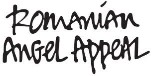 Konu4:Anlatım BiçimiYazmaHafifOrtaİçerik (içerik öğrenme):Vurgulayarak yazma aşamaları:a) Metni izleyici önünde sunmak;b) Alınan geri bildirimlerin değerlendirilmesi;c) Önerilerin yeni bir metin biçiminde veya gelecekteki metinlerde entegrasyonu.- Yapılandırma fikirlerinin metinsel kalıpları: karşılaştırma, benzetme, pro-kontra; tartışmacı metindeki argümanların sırası;- Metin sunumu: kamuoyunun dikkatini çekmenin bir yolu olarak metin grafikleri;- Tercih ve görüşleri ifade etme yolları;- Diğer konular: el yazısı.- Doğru yazma pozisyonu; - Yazı gereçleri; - Okülo-motor koordinasyonu ve ince motor becerileri; - Sayfa alanında yönlendirme; - Fonem-mektup-yazı birim birlikteliği; - Büyük harfler çizmek; - Büyük ve küçük harfler; - Kelimeleri doğru yazma; - Kelimeleri basit ve gelişmiş cümlelerle eşleştirme; - Kısa metinler yazma; - Fiş; - Tebrikler; - Mektup; - Açıklayıcı kompozisyon Öğrenme kazanımları (referans hedefleri)/Örnek etkinlikler:3.1. Metin oluşturmak için çeşitli kaynakları kullanma- Modern teknolojiyi kullanarak poster / proje yapmak; - Modern teknolojiden ve internet kullanımından yararlanan kitapların / filmlerin sorumluluk sahibi şekilde sunumu;- Modele göre bir meslektaşına, arkadaşına, aile üyesine mektup yazmak için alıştırmalar;3.1. Grafik öğelerini ve harf anahattlarını izleme - okülo-motor koordinasyon egzersizleri; - yazma alanında oryantasyon egzersizleri; - plastik mektup modelleme egzersizleri, modelleme macunu, kağıt / köpük / tel peluş; - harflerin ana hatlarını parmaklarınızla kum / un / köpük içinde izlemek; - Düzenlenecek bir okul etkinliği hakkında bilgilendirme egzersizleri; - Modele göre standart bir uygulamanın tamamlanması; - Bir isteğin, modele göre, gereksinime bağlı olarak formülasyonu; - C.V. hazırlama 3.2. Bireysel ve/ veya bir ekipte, meslektaşlarının karşısında sunulacak çeşitli metinler yazmak - Fikir planına dayalı özetin detaylandırılması; - Eylemin aşamalarını dikkate alarak bir metin anlatımı. - Grafiklerin, tabloların verdiği bilgilere dayanarak kısa metin yazmak; - Açıklayıcı bir metin yazmak için alıştırmalar; - Sınıfın resim sergisini sunmak için bir metin tasarlamak; - Okul dergisinde yayınlanmak üzere bir inceleme yazma için alıştırmalar; - Verilen temalarla grup oyunları; - Bir plana göre, doğanın bir köşesinin, favori aktörün, alışverişin, hobilerin, doğrudan gözlemlerin ardından bir açıklama yapma; - Stil figürlerini kullanarak hikaye anlatımı egzersizleri: hiperbol (terminoloji olmadan); - Çeşitli durumlarda (gezi temaları, kutlamalar, çeşitli etkinlikler) kazanılan deneyimden- grafik elemanlarını somut nesnelerle ilişkilendirme alıştırmaları; - farklı renklerde grafik öğeleri yazmak; - farklı boyutlarda grafik öğeleri yazmak; - grafik öğelerini ve izleme yönlerini keşfetmek için egzersizler; - hat belirleme çizim egzersizleri; - bir harf oluşturan noktaları birleştirmek için egzersizler. 3.2. Temel yazım ve noktalama kurallarının yazılı uygulaması - cümlelerin ve uygun ismelerin başında büyük harf kullanma alıştırmaları; - noktalama işaretlerini kullanmak için egzersizler; - kelimeler arasında uygun boşluğu tutmak; - numaralandırma durumunda sırasıyla açıklama, ünlem ve soru cümleleri noktalama işaretlerinin uygun kullanımı alıştırmaları; - doğru kelime yazma alıştırmaları; - yazım hatalarını tanımlamak için çiftler halinde çalışın. 3.3. Alternatif ve artırıcı iletişim yöntemlerini kullanmak da dahil olmak üzere kelimeler ve cümleler yazmak - doğru yazma pozisyonunu uygulama; - yazma araçlarının doğru kullanımı için alıştırmalar-oyunlar; - ince motor geliştirme egzersizleri; yararlanan bir kompozisyon yazmak. - Paragrafların sıraya getirilmesi;- harfleri hat çizip noktaları birleştirerek izlemek,;  - harflerin ana hatlarını parmakla, tebeşirle, fırçayla, carioca ile çizmek; - harfleri, heceleri, kelimeleri kopyalama; - dikte sonrası yazma alıştırmaları; - sözel mesajı almaya dayalı piktogramlar kullanarak cümleler kurmaya yönelik cümleler; - sayfa düzeni alıştırmaları, başlıklar, paragraflar; - ayrı kelime yazma alıştırmaları; - bulmaca çözmek için egzersizler; - kelimelerden eksik harfleri doldurmak; - boşlukları doldurma. 3.4. Çeşitli iletişim bağlamlarında, çeşitli materyaller kullanarak basit metinler yazmak - görsel destekle kısa cümleler yazmak; - bir cümleyi oluşturan kelimeleri sıralamak ve yazmak; - bilgisayar veya tablet yardımıyla kelime ve cümle yazmak; - hecelerin tamamlanması veya birleştirilmesiyle elde edilen kelimelerin yazılması; - bir metinde noktalama işaretlerinin doğru kullanımı; - yazılı dil normlarının kullanımı (büyük harf / paragraf); - çeşitli durumlarda tebrik kartları yapmak ve ilgili mesajları yazmak; - bilinen konularda soruların cevaplarının yazılmasında formüle etmek; - giriş, içerik ve sonucu kullanarak kısa metinler oluşturma; - bir çekiliş / yarışma / kutlamayı tanıtmak için bir poster yapmak; - ortak sınıf nesnelerini kullanmak için talimatlar geliştirmek; - grup projesi: bir dergi / sınıf kitabı yapmak ve bunları ortaya çıkarmak; - çok algılı bir kitap yapmak; - bilgisayar klavyesi, tablet, telefon kullanarak ortak mesajlar yazmak için egzersizler; - bilgi sağlamak için basit bir fiş yazımı alıştırmalar; - bir alışveriş listesinin detaylandırılması; - açıklayıcı bir kompozisyon yazmak; - tematik bir mektup yazmak. Sonuçların değerlendirilmesi:-Yazılı test;-Öğretmen tarafından geliştirilen yazma testleri;- Enstrümantal testler (boşlukları doldurma);-Öz değerlendirme;-ProjeKonu:5İletişim inşasının unsurlarıHafifOrtaİçerik (öğrenme içeriği):Dil bilgisi:- Konuşma bölümleri: isim, sıfat, fiil, rakam ve zamir;- Sözdizimsel yapılar: konu, yüklem, sıfat, tamamlayıcı;- Bağlantı kelimeleri;- Eliptik ifadeler. Noktalama kuralları;- Anlamsal ilişkiler.Doğru telafuz ve heceleme:- Romen diline özgü olmayan fonemler içeren yabancı kökenli kelimelerin yazılması ve telaffuzu.Kelime bilgisi:- Kelime zenginleştirmenin iç araçları (terminoloji olmadan dönüşüm);- Kelime zenginleştirmenin dış araçları. Stilistik varyasyon;- Cümlenin sözlü ve yazılı dilde inşası;- Metnin tutarlı organizasyonu: fikir dizisi, zamanlarının doğru kullanımı.Öğrenme kazanımları (referans hedefleri)/Örnek etkinlikler:4.1. Ulusal dilin temel sözdizimsel ve morfolojik kazanımlarının kullanımı- Yeni kelimeleri yazılı iletişime entegre etmek için alıştırmalar;- Aynı şekle ve farklı anlamlara sahip kelimeleri tanımlamak için oyun egzersizleri - terminoloji kullanarak (eşsesli);- Eşsesli cümleler oluşturma alıştırmaları;- Bir metni (6 -12 cümle) sayfaya doğru yerleştirerek, başlık, paragraflar ve kelimeler arasındaki boşluğa dikkat ederek kopyalayıp yazıya dökme;- Cümle entegrasyonu ve doğru yazma alıştırmaları oyunu:- cümlelerdeki boşlukları doldurmak;- verilen kelimelere dayalı basit / geliştirilmiş cümlelerin bileşimi;-basit cümlenin gelişmiş bir cümleye dönüştürülmesi ve bunun tersi;- cümledeki kelimelerin sıraya koyulması (4/8 kelime).- Sorulara göre dilbilgisi açısından doğru yanıtları formüle etme (örneğin: Kim? Bu da ne? Ne yapıyor bu? Nerede? Nasıl? Kaç tane? Ne zaman?);- Görüntüye veya belirli bir konuya dayalı kısa metinler yazmak için alıştırmalar; - Mantıksal bir metin oluşturmak için bazı cümlelerin doğru sıraya getirilmesi (4-8 cümle); -Basit / bilgisayar tarafından geliştirilen cümleler (destekli / desteksiz) gibi kelime yazma alıştırmaları. 4.2. Fonetik, sözlü ve sözdizimsel-morfolojik yapıların kullanımında ortografik ve orthoepik normlara uyulması - Bağlantı kelimelerinin kullanımı; - Basit cümleleri ve geliştirilen cümleleri tanımlamak ve ayırt etmek; - Dilbilgisi kelimelerini kullanmak için uygulanan egzersizler: -Cümlenin ana kısımlarını tanımlayın: Özne, yüklem, (bilimsel terminolojiye atıfta bulunularak); -Sıfat, cümle tamamlayıcı gibi cümlenin ikincil kısımlarını tanımlama (bilimsel terminolojiye başvurmadan); -Cümlelerin bazı bölümlerinden oluşan cümlelerin edatları; -Boşluklu cümlelerinin cümle parçalarıyla tamamlanması; -"Özne-yüklem" uyumunun sağlanmasına yönelik alıştırmalar; -Sorulara dayalı olarak cümlenin bölümlerinin dilbilgisi analizi alıştırmaları. - gönderilen iletişim ve mesajda cümlenin sonundaki amaca bağlı olarak noktalama işaretlerinin (".", "?" "!", "," "-", ":") kullanımı; -Noktalama işaretlerini, görüntü desteği olsun veya olması kullanarak cümleler oluşturma (".", "?" "!", "," "-", ":"); -Noktalama işaretleri içeren kısa metinlerin (3-6 cümle) kopyalanması, dikte edilmesi (". ","? " "!", "," "-", ":"); -Noktalama işareti olmayan yazılı bir metinde noktalama işaretlerini tamamlama (".", "?" "!", "," "-", ":"). 4.3. Kişinin çeşitli metinleri kendi yazmasının doğruluk, okunabilirlik, tutarlılık ve netlik açısından sürekli analizi - Kişinin yazısını doğruluğu, okunabilirliği, tutarlılığı ve netliği açısından sürekli değerlendirmesi; - Verilen metinlerde kasıtlı hataların bulunması ve düzeltilmesi; - Jargon ve argon kullanmak için egzersizler; - Yeni oluşturulan kelimelerin sürekli kullanımı Çevrimiçi mesajlarda, e-postalarda, yazılı metinlerde anlamsal, fonetik, yazım ve noktalama işaretlerinin tanımlanması; - Öz değerlendirme egzersizleri; - Kontrollü öz düzeltme; - Karşılıklı düzeltme; - Bilgisayar destekli değerlendirme Sonuçların değerlendirilmesi:-Yazılı sınav- Değerlendirme testlerinin yazılması - metin, kelimeler, sayılar;-Kendi kendini düzeltme programlarının kullanımı- Bilgisayar destekli değerlendirme:-Öz değerlendirme.